Тема урока. Неопределенная форма глагола – начальная форма глаголаЦели: учащиеся получают представление о неопределённой форме как начальной форме глагола; развивают умение соотносить начальную форму и личную форму глагола.Ход урокаI. Организационный момент. II. Каллиграфическая минутка.Тт   тт   Тт   ттти__,   ту__,   тр_ва,   _амбов,   т_релка,   т_традь,   т_шинаВ голубом небе светит яркое солнце.- Запишите, соблюдая закономерность.- Вставьте пропущеные орфограммы, объясните их написание.- Подчеркните в предложении грамматическую основу, укажите падеж и род прилагательных.III. Словарно-орфографическая работа.1. Знакомство с новым словом из словаря: желать. Запись в тетрадь, выделение орфограммы, постановка ударения.– Объясните значение этого слова. (Стремиться к осуществлению чего-либо, хотеть чего-то.)2. Подбор и запись однокоренных слов. 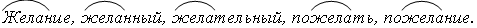 – Как вы понимаете выражение оставляет желать лучшего? (Не совсем хорош; не удовлетворяет каким-либо требованиям.)– Составьте и запишите с данным выражением предложение.IV. Сообщение темы урока, постановка учебной задачи.– Сегодня на уроке мы продолжаем изучение неопределённой формы глагола. Наша задача – научиться ставить любой глагол в неопределённую форму, правильно задавать вопрос к неопределённой форме глагола.V. Наблюдение над соотнесением личной и неопределённой формы глагола.1. Запись с комментированием предложения.                   Одинокая яркая звезда сверкала над лесами.– Найдите  в  этом  предложении  глагол, укажите его время, число, род (если есть).Проверка: сверкала (пр. вр, ед. ч, ж. р.).2. Сопоставление личной и неопределённой форм глагола.– Ученики получили задание: поставить данный глагол в неопределённую форму. Один ученик записал так: сверкала – сверкнуть; а другой так: сверкала – сверкать. Кто из них прав?– Можете ли вы сразу дать ответ на вопрос? Почему?– Что ещё необходимо сделать? (Задать вопросы к глаголам.)– Задайте вопросы к каждому глаголу.(Что делала?) сверкала – (что сделать?) сверкнуть (Что делала?) сверкала – (что делать?) сверкать.– Можете теперь ответить, кто из учеников прав? Объясните свой выбор.3. Упражнение в образовании неопределённой формы глаголов от личных форм (упр. 419, с. 72).4. Чтение правила в учебнике (с. 72).– Что нового узнали о неопределённой форме глагола?– Как вы думаете, почему в словарях глаголы даны именно в неопределённой форме?                                                                                             ФизкультминуткаVI. Работа с учебником.1. Самостоятельная работа по вариантам.Вариант I: упражнение 417, с. 71.     Вариант II: упражнение 421, с. 73.      Взаимопроверка.– Чем отличались задания 1-го и 2-го вариантов? – Что такое синонимы и омонимы?2. Упражнение в употреблении в тексте глаголов неопределённой формы (упр. 420, с. 72–73).3. Зрительный  диктант  с  предварительной  подготовкой  (упр. 418, с. 71).   Самопроверка по учебнику.VII. Домашнее задание: упражнение 422, с. 73; записать словосочетания из памятки «Различайте слова» на с. 73.VIII. Итог урока.– Что узнали о неопределённой форме глагола?– Как правильно образовать неопределённую форму от какого-либо глагола?Тема урока. Изменение глаголов по лицам и числам  (спряжение)Цели: учащиеся знакомятся с изменением глаголов по лицам и числам; овладевают умением распознавать лицо и число глагола, спрягать глаголы в настоящем и будущем времени.Ход урокаI. Организационный момент. II.  Минутка чистописанияб   Б   в   Вбе_,   _оря,   б_рёза,   бо__а,   ве_,   в_лнаБольшой косяк журавлей летел в небе.- Характеристика звуков.- Вспомним изученные орфограммы.- Подчеркнуть гл. члены, указать падеж, время, где возможно.III. Словарно-орфографическая работа.1. Знакомство с новым словом из словаря.– Отгадайте загадку: 		Лист бумаги по утрам		На квартиру носят нам.		На одном таком листе		Много разных новостей.    (Газета.)– Расскажите, что мы называем газетой, для чего газеты нужны людям.– Какие газеты выписывают (покупают) в вашей семье?2. Знакомство с этимологией слова газета.– Слово газета было заимствовано в начале XVIII века из итальянского языка; gazzetta – старинная венецианская монета, которой расплачивались за листок с новостями. На монете была вычеканена сорока – gazza, это и дало название монетке. Затем газетой стали называть и сам листок.В России первая газета появилась около 300 лет назад. Она называлась «Ведомости». Первые номера этой газеты и писал, и редактировал Пётр I.3. Подбор и запись родственных слов к слову газета. Выделение орфограмм, постановка ударения. 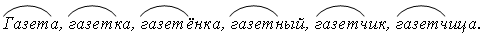 4. Составление и запись словосочетаний со словом «газета» вида глагол неопределенной формы + существительное.Читать газету, продавать газеты, купить газету, написать в газету, напечатать в газетах, подписаться на газету, издавать газету и т. д.III. Упражнение в подборе глаголов неопределённой формы, постановка вопроса к ним.– Сейчас мы разгадаем кроссворд. Для этого вам требуется умение правильно ставить глагол в неопределённую форму и верно задавать к нему вопрос. Заодно мы проверим и домашнее задание, так как в кроссворде встретятся слова и словосочетания из упражнения 422.1. Обращаться с просьбой. (Просить.)    2. Прийти с опозданием. (Опоздать.)3. Относиться бережно к чему-либо. (Беречь.)   4. Нести охрану. (Охранять.)5. Нести службу. (Служить.)   6. Одержать победу. (Победить.)7. Сделать маленьким. (Уменьшить.)  8. Сделать белым. (Побелить.)  9. Принять решение. (Решить.)– Прочитайте, какое слово получилось в выделенном вертикальном столбце. (Спряжение.)– Что это такое? (Мы пока не знаем.)IV. Сообщение темы урока, постановка учебной задачи.– Сегодня на уроке вы познакомитесь со спряжением глаголов, узнаете, что значит проспрягать глагол. Перед вами стоит задача – научиться определять лицо и число глагола, спрягать глаголы в настоящем и будущем времени.V. Наблюдение над изменением глаголов по лицам и числам.На доске запись:                         кричать, нести                                  поговорить, взятьЯ (что делаю?)	       …     …	(что сделаю?)	   …     …Ты (что делаешь?)     …     …	(что сделаешь?)	   …     …Он (что делает?)        …     …	(что сделает?)	   …     …Мы (что делаем?)      …     …	(что сделаем?)	   …     …Вы (что делаете?)      …     …	(что сделаете?)	   …     …Они (что делают?)     …     …	(что сделают?)	   …     …– В какой форме даны глаголы, которые вы будете изменять? Как доказать это?– При помощи чего вы будете изменять глаголы? (При помощи личных местоимений и вопросов.)Далее выполняется спряжение глаголов (4 ученика работают у доски). Окончания глаголов нужно выделить.– В каком времени вы изменяли глаголы? Докажите это.– Какая часть слова при этом изменялась?– Как же вы изменяли глаголы? (По числам и лицам.)– Теперь прочитайте правило в учебнике о том, что называется спряжением (с. 75).– Вы проспрягали глаголы в настоящем и будущем времени. А можно ли это сделать в прошедшем времени? Устно поставьте любой из этих глаголов в форму прошедшего времени и попробуйте проспрягать. Что заметили? (Глаголы в прошедшем времени не спрягаются; они изменяются по числам, в единственном числе по родам.)ФизкультминуткаVI. Работа с таблицей «Глагол». Дополнение таблицы новыми сведениями.– Ребята, что вы узнали о глаголах настоящего и будущего времени?– Что называется спряжением?– Спрягаются ли глаголы в прошедшем времени?– Как отразить в таблице то, что вы узнали сегодня?В результате дальнейшей работы таблица приобретает следующий вид: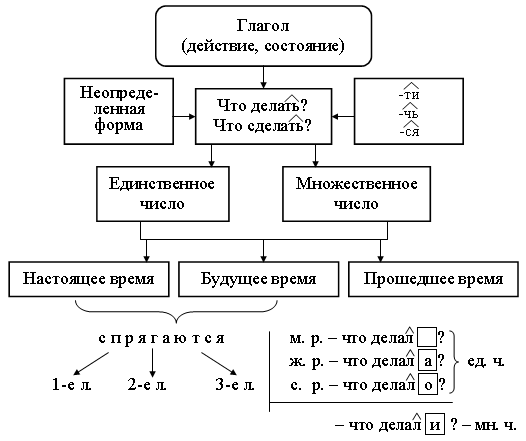 – Попробуйте, опираясь на материал таблицы, рассказать всё, что вам известно о глаголе.VII. Распознавание лица и числа глаголов.1. Работа с вопросом Почемучки и правилом на с. 74–75.2. Выборочное списывание (упр. 425, с. 75).VIII. Домашнее задание: упражнения 426, 427, с. 76.IX. Итог урока.– Что нового узнали о глаголе?  – Что называется спряжением?– В каком времени спрягаются глаголы?Тема урока. 2-е лицо глаголов единственного числаЦели: учащиеся развивают умение спрягать глаголы, распознавать их лицо и число по местоимению, вопросу и окончанию; знакомятся с особенностями окончания глаголов 2-го лица в единственном числе.Ход урокаI. Организационный момент. II. Каллиграфическая минутка.Г г Д дгра_,   г_ра,   гру_,   ди_,   ду_,   до__аС_л_вья в летн__  с_ду  ре_ко  увидишь.- Характеристика звуков.- Вспомним орфограммы.- Вставить пропущенные буквы, указать падеж сущ. И прил., лицо и число глагола.III. Сообщение темы урока, постановка учебной задачи.– Мы продолжаем изучение спряжения глаголов. Сегодня на уроке вы будете тренироваться в спряжении глаголов настоящего и будущего времени, определении лица и числа глаголов. А ещё узнаете одну интересную особенность глаголов 2-го лица.IV. Проверка домашнего задания  - Что называется спряжением? - С помощью чего определяется лицо и число глаголов?- На какие вопросы отвечают глаголы,  изменяясь по лицам и числам?V. Упражнение в распознавании лица и числа глаголов.Выборочный диктант. (Загадки на слайде)Задание: записать глаголы, указать их лицо и число.VI. Наблюдение над написанием окончаний глаголов во 2-м лице единственного числа.1. Работа с текстом упражнения 428, с. 76 (устно). – Найдите глаголы, определите их лицо и число.– Какие окончания имеют эти глаголы? (Окончание -ёшь.)– Что вы можете сказать о звуке [ш]? (Он всегда звучит твёрдо.)– Зачем же пишется буква ь на конце этих глаголов? (Дети высказывают свои предположения.)– Мягкий знак выполняет в этих случаях грамматическую роль – он является показателем 2-го лица глагола.2. Знакомство с правилом на с. 76–77.3. Составление и запись схемы-опоры по правилу.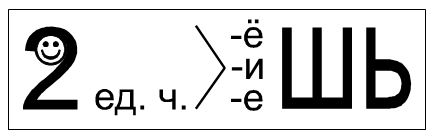 4. Письмо по памяти (упр. 428, с. 66).                                                                                      ФизкультминуткаVII. Работа с учебником.1. Выборочное списывание (упр. 429, с. 77).2. Работа с текстом-описанием. Употребление глаголов 2-го лица единственного числа (упр. 430, с. 77).3. Упражнение в спряжении глаголов.Задание: проспрягать 2 любых глагола из текста упражнения 430.VIII. Домашнее задание: Упражнение  431, с. 78.IX. Итог урока.– Расскажите, о чём вы узнали на уроке.– На какой вопрос отвечают глаголы во 2-м лице единственного числа?– Какие особенности имеют данные глаголы?Тема урока. 2-е лицо глаголов единственного числа. ЗакреплениеЦель: учащиеся совершенствуют умение спрягать глаголы, определять их лицо и число; упражняются в правописании личных окончаний глаголов во 2-м лице единственного числа.Ход урокаI. Организационный момент.  Сообщение темы урока, постановка учебной задачи.– Сегодня на уроке мы продолжаем работу по изучению глаголов 2-го лица единственного числа. Наша задача – научиться находить в тексте такие глаголы и правильно писать их окончания.II. Проверка домашнего задания (упр. 431, с. 78).- Что называется спряжением глаголов?- Какая часть слова меняется при изменении глаголов по лицам и числам?- Как определить лицо и число глаголов?- На какой вопрос отвечает глагол 2-го лица ед. числа?- Какую особенность имеют окончания глаголов во 2-м лице ед. ч.?III.  Минутка чистописанияЕ е Ё ё Ж ж З зЖивёт, живёшь, зимуют, зеленеет, ехали, ёжится, приеду, напишемВишу, стою, а всё иду,При этом точный счёт веду.     (часы)- Дать характеристику звукам.- Найдите лишнее слово. Докажите.- Определите  лицо и число глаголов н. в. и  б. в..  Выделите окончания.- Отгадайте загадку. Найдите в тексте глаголы, укажите число и лицо.IV. Словарно-орфографическая работа.1. Словарный диктант.Учитель молча показывает карточки со словарными словами (буквы в словах пропущены), учащиеся записывают слова в тетрадь, выделяя орфограммы, ударение.Б_седа, б_рёза, авт_м_биль, бер_г, б_гаж, г_зета, вп_р_ди, в_кзал, д_ревня, к_ртина, к_рабль.2. Самопроверка по словарю. Самооценка.3. Составление и запись словосочетаний данных слов с глаголами 2-го лица единственного числа.Возможные варианты: ведёшь беседу, сажаешь берёзу, ведёшь автомобиль, плывёшь к берегу, несёшь багаж, читаешь газету, идёшь впереди, едешь к вокзалу, живёшь в деревне, рисуешь картину, плывёшь на корабле.ФизкультминуткаV. Зрительно-слуховой выборочный диктант.1. На доске записан отрывок из стихотворения И. З. Сурикова «Детство».Весь ты перезябнешь, –		Ветхую шубёнкуРуки не согнёшь, –		Скинешь с плеч долой;И домой тихонько		Заберёшься на печьНехотя бредёшь.			К бабушке седой.			И сидишь, ни слова…			Тихо всё кругом;			Только слышишь – воет			Вьюга за окном…- Прочитайте текст. Обратите  внимание  на правописание безударных личных окончаний глаголов, так как мы эту тему ещё не изучалась; а также на правописание глагола заберёшься.После этого текст закрывается; учитель диктует его, дети записывают только глаголы, выделяя окончания.2. Взаимопроверка, взаимооценка.VI. Обобщение знаний учащихся о правописании окончаний глаголов 2-го лица единственного числа  – На какие вопросы отвечают глаголы 2-го лица единственного числа?– Какие могут иметь окончания? – Какую роль выполняет ь в окончаниях таких глаголов?VII. Работа с учебником.1. Самостоятельная работа (упр. 432, с. 78).2. Зрительно-слуховой диктант с предварительной подготовкой (упр. 434, с. 78).VIII. Домашнее задание: упражнение 433, с. 78.IX. Итог урока.– Что изучали на уроке?– Что можете сказать о правописании окончаний глаголов 2-го лица единственного числа?Тема урока. I и II спряжение глаголовЦели: учащиеся знакомятся с окончаниями глаголов I и II спряжения, овладевают умением различать окончания глаголов I и II спряжения.Ход урокаI. Организационный момент. II. Каллиграфическая минутка.   (слайд 1)им   ики   или   ки   ли   ик   илкала_,   к_вёр,   кни_ка,   _атя,   ле_,   лу_,   ло_ка,   _ипецк,   л_пата,   л_саСтри_   пр_л_тел   к   нам   поз_ней   в_сной.- Дать характеристику звуков.- Вспомним орфограммы.- Назвать  орфограммы, подчеркнуть грамматическую основу, указать время, лицо и число глагола.III. ПовторениеСловарная работа. (слайд 2)Работа проводится в виде теста (слайд 2)Проверка выполнения словарного теста (слайд 3)2.Что такое «спряжение глаголов»? Маленький тест: выберите правильное утверждение.Ребенок выходит к доске, произносит правило, с которым знакомились на прошлом уроке и выбирает правильный, по его мнению, ответ.(слайд 4) - Итак, спряжение глаголов – это изменение глаголов по лицам и числам.- Мы продолжаем изучать особенности спряжений глаголов.IV. Наблюдение над окончаниями глаголов I и II спряжения.– Над какой темой мы работаем на уроке русского языка сейчас? (Глагол.)– Чему мы научились на предыдущих уроках? (Распознавать лицо и число глаголов, спрягать их, правильно писать окончания глаголов 2-го лица единственного числа.)– Проспрягайте глаголы  жить, лежать в настоящем времени. (У доски работу выполняют 2 ученика.) Выделите глагольные окончания.   (слайд 5)– Сравните окончания этих глаголов последовательно в 1-м, 2-м, 3-м лице сначала в единственном, а затем во множественном числе. Что заметили? (У одних глаголов окончания одинаковые, у других – разные.)- Да, действительно, окончания разные. Это связано с особенностями спряжения глаголов, глаголы, в зависимости от окончания при спряжении делятся на две группы – глаголы I спряжения и глаголы II спряжения.– Глаголы, в окончаниях которых повторяется буква е (ё), относятся к 1-му спряжению. Глаголы, в окончаниях которых повторяется буква и, относятся ко 2-му спряжению.– Назовите окончания глаголов I спряжения в 3-м лице множественного числа. Назовите окончания глаголов II спряжения в этом же лице и числе. Что можете сказать?- По окончаниям глаголов 3 лица, мн. Числа легко определить спряжение глаголов. I спряжение – ут (ют),    II спряжение – ат (ят). Тогда вы сможете правильно написать в окончаниях буквы и или е.- Прочитайте правило с. 79.– Давайте заполним таблицу личных окончаний глаголов I и II спряжения. (Учитель заполняет таблицу на доске, дети чертят и заполняют таблицу в тетрадях.)   (слайд 6)– Ударными или безударными были окончания глаголов, которые мы спрягали? (Ударными.)– Как вы думаете, безударные окончания будут такими же или будут чем-то отличаться?– Проверьте свои предположения, прочитав об этом правило в учебнике на с. 80.– Прочитайте, какие глаголы спрягали в учебнике.– Что можете сказать об этих окончаниях? (Ударные и безударные.)– Как все они пишутся? (Одинаково, соответственно своему спряжению.)                                                                         ФизкультминуткаV. Работа с учебником.Распознавание спряжения глаголов по окончанию (упр. 437, с. 80). Закрепление..- А теперь задание для закрепления (слайд 7). Сейчас вы поработаете в парах. На экране слова. Вам нужно распределить их в два столбика – 1 и 2 спряжение. Будьте внимательны. Что нужно знать для того, чтобы правильно определить спряжение? (выделить в глаголе окончание, по окончанию определить спряжение)- Проверим, правильно ли вы справились с работой3. - А теперь вы выполните задание еще труднее. Теперь вам нужно  самостоятельно подобрать слова по картинкам (слайд 8). Прочитайте задание. Есть вопросы по содержанию? Рассмотрите картинки, всё понятно?- Укажи глаголы 2 спряжения.  (слайд 9)VI. ТЕСТ  «Глагол» (слайд 10).Проверка выполнения теста (слайд 11)VΙΙ. Итог урока (слайд 12).- Что нового вы узнали о спряжении глаголов?- Как отличить глаголы 1 и 2 спряжения?VIII. Домашнее задание: упражнение 439, с. 81,  выучить личные окончания глаголов I и II спряжения. с. 80Тема урока. Окончания глаголов I и II спряженияЦели: учащиеся закрепляют знания об окончаниях глаголов I и II спряжения; развивают умение соотносить окончания одного и того же глагола в разных лицах, учитывая его спряжение.                                Ход урокаI. Организационный момент. II. Каллиграфическая минутка.ак   ол   им   ус   еркру_ка,   л_пата,   м_ряк,   сумо__а,   р_бята,   _атя,   лы__,   ма__на№ 440 с. 81III. Словарно-орфографическая работа.1. Знакомство с написанием нового слова из словаря. 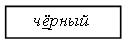 – Какая орфограмма в этом слове?– Назовите   другое   слово   из   словарика   с  т акой  же  орфограммой (жёлтый).2. Подбор и запись однокоренных слов к слову чёрный. Выделение орфограмм.           Чёрный, чернеть, чёрненький, чернота, черно, черноватый, черника.– В каких словах не поставим ударение? Почему?3. Запись словосочетаний, объяснение их значения.                       Чёрный хлеб, чёрный кофе, чёрная работа, чёрная кошка.- (Устно.) Составить предложения с этими словосочетаниями.IV.  Сообщение темы урока, постановка учебной задачи.– Что узнали о глаголах на прошлом уроке?– Чем отличаются I и II спряжения глаголов?– Хорошо ли вы научились распознавать спряжение глаголов? Какие возникли трудности?– Сегодня на уроке мы продолжим изучение I и II спряжения глаголов. Ваша задача – научиться безошибочно распознавать спряжение глаголов, уметь правильно выбирать окончания глагола в 1-м, 2-м, 3-м лице, зная его спряжение.V. Упражнение в распознавании спряжения глаголов с ударными окончаниями.1. Повторение по таблице (см. предыдущий урок) личных окончаний глаголов I и II спряжения.2. Распределительный диктант (с использованием сигнальных карточек).Учитель диктует глаголы, дети записывают их в два столбика (по спряжениям), демонстрируя свой выбор при помощи сигнальной карточки.Зовём, поёт, молчит, грозят, льёшь, бежите, летят, несут, грызёшь, цветёт, бредут, скользят, лежишь, трещит, найдём, замычишь.– Обозначьте лицо и число глаголов, выделите окончания.– Глаголы какого лица и числа  не  были  использованы  в  этом задании? (1-го лица, ед. числа.)– Как вы думаете, почему? (У них одинаковые окончания и в I, и во II спряжении – -у (-ю); поэтому определить спряжение глагола по форме 1-го лица единственного числа нельзя.)                                                        ФизкультминуткаVI.  Работа с учебником.1. Сопоставление окончаний глагола с учётом его спряжения в единственном и множественном числе (упр. 441, с. 81). Выполняется с комментированием у доски.2. Зрительно-слуховой диктант с предварительной подготовкой (упр. 442, с. 82).3. Выполнение разбора слов по составу из упражнений 441, 442.VII. Домашнее задание: упражнение 443, с. 82.VIII. Итог урока.– Чему учились сегодня на уроке?    – Чью работу хотели бы отметить?– Какое задание было самым трудным? Почему?   – Какое – самым интересным?Тема урока. Р. р. Обучающее изложение по самостоятельно составленному плану    (№ 444)Цель: учащиеся развивают умение включать в повествовательный текст элемент рассуждения, точно употреблять глаголы.                                         Ход урокаI. Организационный момент.II. Сообщение темы урока, постановка учебной задачи.– Сегодня на уроке мы пишем изложение. Текст несколько необычен: повествование с элементами рассуждения. Задача такова: научиться передавать содержание текстов, включающих рассуждение.III. Знакомство с содержанием текста (упр. 444, с. 83).– Прочитайте рассказ.– Где и когда происходят события, описываемые автором?– Что значит: «половодье в самом разгаре»?– Какой факт объясняет автор в тексте? (Почему было так много птиц над водой.)– Прочитайте, как автор вводит в текст рассуждение.– Как вы объясните выражение: «сейчас птице раздолье»?– Какого пассажира люди взяли в лодку?IV. Структурный анализ текста. Составление плана.– Как автор назвал рассказ? Как вы понимаете этот заголовок?– Удачен ли он? Как ещё можно озаглавить текст?– Сколько частей в рассказе? – О чём говорится в 1-ой части? (Описание половодья.)– Какова  роль  первого  предложения?  (Оно вводит читателя в рассказ.)– О чём идёт речь во 2-й части? (Рассказывается о поведении птиц.)– О чём сказано в последней части текста? (Люди спасли ёжика из воды.)– Самостоятельно составьте и запишите план. Постарайтесь озаглавить каждую часть словами из текста.Примерный план может выглядеть так:1. Весеннее половодье в разгаре.2. Сейчас птице раздолье.3. Ну и пассажир!V. Словарно-орфографическая подготовка.– Прочитайте глаголы, передающие движение птиц. (Кружились, летали, камнем бросалась, взлетала.)– Как это – «камнем бросалась»?– Как ёжик попал в лодку?– Каким глаголом автор передаёт движение человека? (Поддел.)– Можно ли заменить его синонимами? (Да. Поднял, достал, взял.)– Какой глагол более точно передаёт действие? (Тот, который употребил автор.)– Найдите в тексте слова с изученными орфограммами, объясните их написание.(На лодке, пассажир, ёжик,  болота, острова, темнели, холмы,  солнце, кружились, чайки, летали, вороны,  раздолье, товарищ, опустил, поддел, ладонью,  сидел.)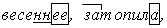 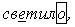 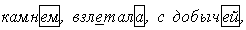 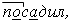 – Какие знаки препинания есть в тексте? Объясните постановку запятых в предложениях с однородными членами.– Найдите вопросительное и восклицательное предложения.Для записи на доске: в разгаре, кого-то, половодье, почему.                                                                     ФизкультминуткаVI. Повторное чтение текста.VII. Написание изложения. Самопроверка.VIII. Домашнее задание: (устно)  подготовиться  к  письму  по памяти (упр. 445, с. 83).IX. Итог урока.– Какие трудности были в работе?– Что удалось? Что не получилось? Почему?– Кто доволен своей работой на уроке?Тема урока. Работа над ошибками. Спряжение глаголов в будущем времениЦель: учащиеся уточняют знания о формах будущего времени глаголов и развивают умения образовывать простое и сложное будущее время глаголов.                                         Ход урокаI. Организационный момент.II. Анализ изложений, подготовка к самостоятельной работе над ошибками.Учитель сообщает классу общие результаты работы, останавливается на наиболее типичных ошибках и недочётах, допущенных в изложении; готовит учащихся к самостоятельному выполнению работы над ошибками дома.Заслушиваются лучшие работы, обращается внимание учащихся на правильность изложения содержания текста, соблюдение структуры, использование авторских средств изображения.III. Письмо по памяти (упр. 445, с. 83).Обозначение времени у глаголов.IV. Сообщение темы урока, постановка учебной задачи.– Сегодня на уроке мы вспомним всё, что нам известно о будущем времени глаголов, будем упражняться в образовании форм будущего времени и правильном употреблении их в речи.V. Наблюдение над образованием будущего времени глаголов.1. Работа с текстом.– Прочитайте отрывок из стихотворения Платона Воронько. Найдите в нём глаголы будущего времени. Какое действие они обозначают и на какие вопросы отвечают?			Тополя мы посадим рядами.			Станут площади наши садами.			Окружим мы деревьями школу.			Пусть звенит над ней гомон весёлый...			С молодыми садами, лесами			Мы расти и цвести будем сами.2. Сопоставление глаголов будущего времени.– На какие группы можно разделить эти глаголы? (Состоящие из одного слова и состоящие из двух слов.)– Запишите их в два столбика, предварительно поставив вопрос.В результате получается следующая запись:Что сделаем? (-ют)		      Что будем делать?посадим			будем растиокружим			будем цвестистанут– Вспомните, что вы знаете об этих формах глаголов будущего времени. (Будущее простое и будущее сложное.)– Устно поставьте каждый из записанных глаголов в неопределённую форму и сделайте вывод: в каком случае глагол будущего времени будет иметь простую, а в каком – сложную форму.3. Работа с правилом в учебнике.– Проверьте себя, прочитав правило в учебнике на с. 84.– Как изобразить текст правила в виде схемы?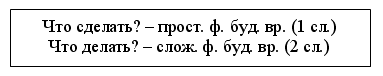 VI. Образование будущего времени глаголов.Выполнение упражнения 446, с. 84.VII. Домашнее задание:   выписать из словаря слова по темам «Растения», «Животные».VIII. Итог урока.– Что узнали о глаголах будущего времени?– От чего зависит форма глагола в будущем времени?Тема урока. Образование формы будущего времени глаголаЦель: учащиеся знакомятся с особенностями спряжения глаголов в будущем времени, развивают умение образовывать форму будущего времени глаголов (совершенного и несовершенного вида).                               Ход урокаI. Организационный момент. II. Каллиграфическая минутка.- Запишите парные согласные буквы.-  Запишите словарные слова, которые начинаются с парного согласного звонкого звука.- Придумайте предложение с одним из слов.- Подчеркните главные члены, укажите падеж, спряжение, время.III. Словарно-орфографическая работа.1. Игра «Сквозная буква».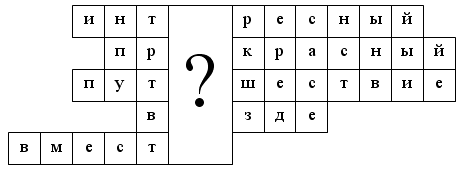 – Какая буква пишется во всех этих словах?  – Как узнали?– Можно ли проверить её написание?  – Какое новое слово узнали?2. Запись слов в тетрадь, выделение орфограмм, постановка ударения.3. Работа над новым словом.– Как вы понимаете слово путешествие? (Поездка или передвижение пешком куда-либо, с какой-то целью.)– Это сложное слово.  Как  вы думаете,  от  каких слов оно образовано? (Путь и шествовать, то есть идти.)– Подберите однокоренные слова к данному слову. (Путешественник, путешественница, путешествовать.)IV. Сообщение темы урока, постановка учебной задачи.– Прочитайте тему сегодняшнего урока в учебнике на с. 85.– Как вы думаете, что мы будем делать на уроке?– Прочитайте вопрос Почемучки на с. 85. Мы должны найти на него ответ.V. Наблюдение над спряжением глаголов в будущем времени.1. Актуализация опорных знаний учащихся о глаголах будущего времени.– На какие вопросы отвечают глаголы будущего времени?– Какие 2 формы имеют?– Когда от глагола образуется простое будущее время, а когда – сложное? От чего это зависит?– Проверьте себя по схеме, которую мы составили на прошлом уроке.2. Самостоятельная работа с таблицей спряжения глаголов будущего времени (с. 85).– Внимательно рассмотрите образец спряжения глаголов будущего времени.– Сопоставьте спряжение глаголов простого и сложного будущего времени. Сделайте вывод.3. Знакомство с правилом на с. 86.– Можете теперь дать ответ Почемучке? Как вы это сделаете?                                                                          ФизкультминуткаVI. Работа с учебником.1. Упражнение в спряжении глаголов будущего времени (упр. 448, с. 86).– Проверьте личные окончания глаголов по таблице окончаний I и II спряжения.2. Зрительно-слуховой диктант с предварительной подготовкой (упр. 449, с. 86).Задание: проспрягать два глагола будущего времени из текста диктанта – простого и сложного будущего времени.Проверить написание личных окончаний по таблице I и II спряжений.3. Разбор выделенного предложения из упражнения 449.VII. Домашнее задание: упражнение 450, с. 86–87.VIII. Итог урока.– Что узнали о глаголах будущего времени?– Чему учились на уроке?– Расскажите, как спрягаются глаголы в будущем времени.Тема урока. Правописание безударных личных окончаний глаголов в настоящем и будущем времениЦель: учащиеся развивают умение спрягать глаголы, распознавать лицо, число, спряжение глаголов с ударными окончаниями, соотносить временную форму глагола с его неопределённой формой.                                  Ход урокаI. Организационный момент.II. Сообщение темы урока, постановка учебной задачи.– Сегодня мы продолжаем работу по изучению настоящего и будущего времени глаголов. Мы будем спрягать глаголы, упражняться в определении лица, числа глаголов, их спряжения.III. Каллиграфическая минутка.- Запишите непарные звонкие звуки буквами.- Дайте им характеристику.- Запишите слова из словаря, которые начинаются с этих букв.   (по одному) Укажите склонение.- Придумайте предложение с одним из слов. Подчеркните главные члены, укажите падеж, спряжение, время.IV.  Словарно-орфографическая работа.1. Разгадывание кроссворда.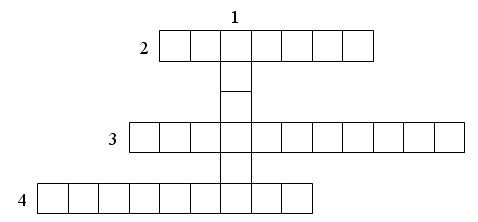 1) Крыльев нету, но она  для полётов рождена. Выпускает яркий хвост – поднимается до звёзд. (Ракета.)2) Бывает и морской, бывает и космический. (Корабль.)3) Поездка или передвижение пешком куда-либо. (Путешествие.)4) Человек, совершающий полёт на ракете. (Космонавт.)2. Запись слов из кроссворда в тетрадь, выделение орфограмм, постановка ударения.3. Составление и запись предложения с использованием данных слов.Возможный вариант: Космонавт Ю. А. Гагарин совершил путешествие в космос на корабле «Восток».V. Актуализация опорных знаний учащихся по теме урока.– Как изменяются глаголы настоящего и будущего времени?– Сколько спряжений у глагола?   – Чем они отличаются?– Назовите личные окончания глаголов I и II спряжений.– Какую особенность глаголов будущего времени вы узнали?– Как они спрягаются?– Одинаковые ли личные окончания имеют глаголы настоящего и будущего времени? (Да. Если глагол, например, I спряжения, то и в настоящем, и в будущем времени окончания будут одинаковые.)VI. Упражнение в определении спряжения, времени, лица, числа глаголов.Выборочный диктант.Учитель читает загадки, дети отгадывают их, затем, при повторном чтении, выписывают глаголы, определяя спряжение (с помощью сигнальных карточек), время, лицо, число.Неизвестно,			Летит – молчит,Где живёт,			лежит – молчит,Налетит –			когда умрёт,Деревья гнёт,			тогда заревёт.Засвистит –			(Снег.)По речке дрожь Озорник, 			Тоньше моей пряжиА не уймёшь. (Ветер.)			не найдёшь в продаже. (Паук.)Четыре брата под одной		Её всегда в лесу найдёшь –крышей живут. (Стол.)			Стоит колючая, как ёж. (Ель.)– Как вы определяли спряжение глаголов? (По окончаниям.)– При помощи чего узнавали лицо и число? (С помощью местоимений и личных окончаний глаголов.)VII. Упражнение в спряжении глаголов настоящего и будущего времени.1. Выбрать из предыдущего задания 2 глагола (настоящего и будущего времени) и проспрягать. Проверить написание окончаний по таблице.2. Проспрягать глаголы лететь, молчать в будущем времени.– Какая форма будущего времени у этих глаголов? (Сложная.)– Почему? (В неопределённой форме они отвечают на вопрос что делать?)– Как спрягаются такие глаголы в будущем времени? (Изменяется только глагол быть, второе слово остаётся без изменения.)                                                                        ФизкультминуткаVI. Работа с учебником.1. Списывание с заданием (упр. 451, с. 87).Задание: найти в тексте глаголы, назвать их начальную форму.2. Выполнение разбора слов из упражнения 451: в Звёздном3, мечтали2.VIII. Домашнее задание: упражнение 452, с. 87.IX. Итог урока.– Что повторяли на уроке?– Какие вопросы можете задать друг другу по теме урока?Тема урока. Распознавание  спряжения глаголов по неопределённой формеЦель: учащиеся учатся распознавать спряжение глагола по неопределённой форме.                                   Ход урокаI. Организационный момент.II. Каллиграфическая минутка.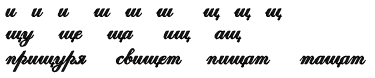 III. Распознавание спряжения глаголов с ударными окончаниями. Самостоятельная работа.- Выполнение упражнения 454, с. 89.Проверка с использованием сигнальных карточек.– Как вы определяли спряжение глаголов? (По ударным окончаниям.)– Назовите личные окончания глаголов I и II спряжения.– Проверьте себя по таблице.IV. Сообщение темы урока, постановка учебной задачи.– Сможете ли вы так же легко определить спряжение глаголов в следующем тексте?На доске запись:Кот поёт, глаза прищуря,Мальчик дремл_т на ковре,На дворе игра_т буря,Ветер свищ_т на дворе.			    А. Фет(Можно определить спряжение только у глагола поёт. У остальных глаголов пропущена буква в окончании, оно безударное, спряжение мы не знаем.)– Попробуйте вставить нужную гласную, потом определите спряжение. (Мы не знаем, что нужно сделать для проверки безударных личных окончаний глаголов.)– В таком случае попробуйте определить тему нашего урока. Чему мы будем учиться? (Правильно писать безударные личные окончания глаголов.)– Почему это так важно? (Не зная, как правильно писать эти окончания, будем допускать ошибки.)– Прочитайте  тему  урока  на  с. 88  в  учебнике  и  вопросы Почемучки (с. 89). Найти ответ на эти вопросы – наша задача.V. Распознавание спряжения глагола по неопределённой форме.1. Работа с таблицей на с. 88.– Скажите, отличаются ли по написанию ударные и безударные личные окончания глаголов? (Нет, пишутся одинаково.)– Проверьте свой ответ, рассмотрев образец спряжения глаголов с безударными окончаниями в таблице.– Можно ли использовать для проверки написания безударного окончания глагола другой глагол с ударным окончанием? (Нет, так как спряжение первого глагола нам неизвестно.)– Значит, главное – узнать спряжение глагола, а затем мы легко определим, какое окончание пишется в нужном лице и числе.– Вспомните, по начальной или по косвенной форме можно было определить тип окончания существительного? (По начальной.)– Давайте и с глаголами попробуем поступить таким же образом. Поставьте глаголы, приведённые в таблице учебника, в неопределённую форму; сравните глаголы I и II спряжения в неопределённой форме. Что заметили?Учащиеся делают запись в тетрадях.I спряжение 		II спряжение          писать			   дружить          читать			   строить– Что можете сказать? (В I спряжении – -ать; во II – -ить.)– Попробуйте сделать вывод. (Учащиеся высказывают свои предположения.)2. Знакомство с правилом в учебнике на с. 89.– Прочитайте правило в учебнике, сравните со своими выводами. Есть в правиле то, чего вы не сказали? (Да, в I спряжении глаголы в неопределённой форме могут оканчиваться на -ять, -еть,-ыть, -оть, -уть.)– Запомните, что данное правило касается лишь глаголов с безударными окончаниями!3. Составление схемы-опоры по новому правилу.– На одном из следующих уроков мы дополним эту схему новыми сведениями.                                                                     ФизкультминуткаVI. Работа с учебником.1. Распознавание спряжения по неопределённой форме (упр. 455, с. 89; упр. 457, с. 90).Для проверки используются сигнальные карточки.2. Правописание глаголов с безударными личными окончаниями.– Как будем рассуждать? Что нужно сделать сначала? (Узнать спряжение по неопределённой форме.)– Что делаем дальше? (Вспоминаем окончание глаголов этого спряжения в нужном лице и числе.)Алгоритм рассуждения:1. Узнаём спряжение по неопределенной форме.2. Определяем окончание в нужном лице, числе.3. Проверяем себя по таблице личных окончаний глаголов I и II спряжения.4. Записываем глагол.- Выполнение упражнения 458, с. 90.3. Самостоятельная работа.- Записать отрывок из стихотворения А. Фета, с которого начали урок, вставить окончания глаголов, указать их спряжение.VII. Домашнее задание: упражнение 456, с. 90.VIII. Итог урока.– Чему учились на уроке?– Как узнать спряжение глагола по его неопределённой форме?– У каких глаголов спряжение узнаётся по неопределённой форме – с ударными или безударными окончаниями?Тема урока. Неопределенная форма глагола – начальная форма глаголаЦель: учащиеся развивают умение распознавать спряжение глагола по неопределённой форме, правильно писать безударные личные окончания.                                                              Ход урокаI. Организационный момент.II. Сообщение темы урока, постановка учебной задачи.– Чему научились на прошлом уроке? (Определять спряжение глагола по его начальной форме.)– С какой целью мы это изучали? (Чтобы правильно писать безударные окончания глаголов.)– Сегодня на уроке мы продолжим изучение этой темы. Ваша задача – научиться безошибочно определять спряжение глагола по начальной форме и запомнить последовательность выполнения действий при написании безударного окончания глагола.III. Распознавание спряжения глаголов.1. Повторение правила по схеме-опоре (см. предыдущий урок).2. Записать глаголы, указать спряжение (используются сигнальные карточки).– Я читаю словосочетания, вам нужно заменить их глаголами, подходящими по смыслу и по вопросу.Обратиться с вопросом; доказывать своё (возражать); быть нездоровым; относиться с уважением; сделать нарядным; вести наблюдения; оказывать помощь; сделать объявление; сделать подарок; оказывать доверие.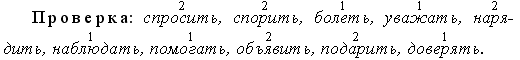 – Можно ли таким способом определять спряжение у глаголов с ударными окончаниями? (Нет. У них спряжение определяется по ударному личному окончанию.)3. Выполнение упражнения 459, с. 90–91 (с комментированием у доски).IV. Правописание глаголов с безударными личными окончаниями.1. Работа с Памяткой на с. 92.– Прочитайте содержание Памятки.– Расскажите, в какой последовательности вы будете работать над правописанием безударного личного окончания глагола.– Давайте запишем содержание Памятки в виде схемы, чтобы удобнее было ею пользоваться при рассуждении.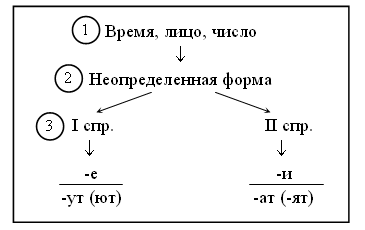                                                                              Физкультминутка2. Выполнение упражнений 460, 461, с. 91.3. Самостоятельная работа.Задание: озаглавить и списать текст, вставив пропущенные буквы; выделить окончания глаголов, указать их спряжение; проверить по таблице личных окончаний глаголов I и II спряжения.Бурый медведь – хозяин наших лесов. Он очень люб_т мёд и часто соверша_т набеги на жилища диких пчёл. Иногда быва_т и на пасеках. Пчёлы мстят медведю, они жал_т его в кончик носа, в язык. Зверь часто спаса_тся от пчелиного роя бегством.Проверка: назовите глаголы; расскажите, как вы рассуждали при проверке безударных личных окончаний этих глаголов.V. Домашнее задание: упражнение 462, с. 92; выписать из словаря слова, отвечающие на вопрос где?VI. Итог урока.– Чему вы учились на уроке?– Для чего нужно уметь определять спряжение глагола? Тема урока. Правописание безударных личных окончаний глаголов в настоящем времениЦель: учащиеся развивают умение обосновывать написание безударных личных окончаний глаголов, распознавать спряжение глагола по суффиксу неопределённой формы.                                    Ход урокаI. Организационный момент.II. Словарно-орфографическая работа.1. Запись под диктовку слов из домашнего задания.                            Слева, снизу, справа, сверху, везде, впереди, здесь.Самопроверка по словарю.– Почему вы выбрали именно эти слова? (Все они отвечают на вопрос где?)– Вспомните, какая это часть речи? (Наречие.)         – Что вы знаете о наречиях?2. Составление и запись словосочетаний глагол в неопределенной форме + наречие с данными словами. Определение спряжения глаголов.III. Сообщение темы урока, постановка учебной задачи.– Сегодня мы продолжим работу над правописанием безударных личных окончаний глаголов. Вы будете учиться правильно и чётко объяснять, какую гласную напишете в безударном личном окончании глагола и как проверить это.IV. Повторение алгоритма проверки безударных окончаний глаголов.– Вспомните содержание Памятки (с. 92), опираясь на схему, которую мы составили на прошлом уроке. Расскажите, как нужно рассуждать при проверке безударного личного окончания глагола.– Рассуждая таким же образом, проверьте безударные личные окончания следующих глаголов, запишите их в тетрадь, выделите окончания, укажите спряжение. (Выполняется с комментированием у доски.)Наступа_шь, люб_те, он плат_т, они закопа_т, мысл_м, груз_шь, он желте_т, зева_те, они дешеве_т, он замяука_т.V. Предупредительный диктант.Резкий морозный воздух так и охватывает тебя, когда выйдешь из дома. За садом ещё холодно, краснеет заря. Солнце только выплывает из-за снежного поля, но вся картина села уже сверкает чистыми красками. Клубы дыма алеют и плывут над белыми крышами. (По И. Бунину.)Задание: объяснить правописание безударных окончаний глаголов, выделить их; указать лицо и спряжение глаголов.                                                               ФизкультминуткаVI. Работа с учебником.1. Распознавание спряжения глагола по неопределённой форме. Подбор синонимов (упр. 463, с. 93).2. Списывание текста с предварительным разбором (упр. 465, с. 93).VII. Домашнее задание: упражнение 466, с. 94; подготовиться к письму по памяти (упр. 464, с. 93).VIII. Итог урока.– Назовите, какую учебную задачу вы выполняли на уроке.– Как вы считаете, научились ли вы проверять написание безударных личных окончаний глаголов?– Какие трудности вы испытывали в работе?   – Почему?                             ЗАДАНИЯ ДЛЯ ИНДИВИДУАЛЬНОЙ РАБОТЫ в презентации Карточка 1. Списать словосочетания, употребив глаголы в 1-м лице множественного числа. Выделить окончания, указать спряжение глаголов.Топором (колоть),  ножом (резать),  пилой (пилить),  щёткой (чистить), лопатой (копать), краской (красить), молотком (стучать), плугом (пахать), сеялкой (сеять).Карточка 2. Списать текст, вставив пропущенные окончания глаголов. Указать лицо, спряжение глаголов, выделить их окончания.В тихие дни берёзка сбрасыва_т листья ровным кругом4. С пугливой готовностью липа кида_т зубчатые монетки в чёрную воду омута. Красне_т стройный клён. Всегда бедновато одетая лиственница так скупо трат_т свою хвою, что хвата_т и на зимнюю пору. Долго ещё покрыва_т её золотые иголки белоснежную скатерть полей.Карточка 3. Списать текст, вставив пропущенные буквы. Определить спряжение глаголов, выделить их окончания.		Смотрит2: коршун в море тон_т		и не птич_им криком стон_т,		лебедь ок_ло плывёт,		зло_ коршуна клюёт,		гибел_ бли_кую2 тороп_т,		б_ёт крылом и в мор_ топ_т.     А. ПушкинКарточка 4. Списать предложения, вставить пропущенные буквы, выделить окончания глаголов, указать их спряжение.  Составить схемы предложений.Резкий воздух _бмыва_т лицо х_лодн_й в_дой. Разгора_тся ра_вет. Синеву на восток_ см_ня_т багров_ мгла.Тема урока. Правописание безударных личных окончаний глаголов в настоящем и будущем  времениЦель урока:  учащиеся отрабатывают навык правописания безударных личных окончаний глаголов, совершенствуют умение определять спряжение глагола по неопределённой форме.                                                  Ход урока1. Организационный момент2. Минутка чистописания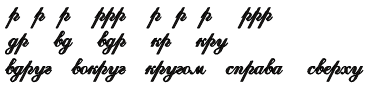 3. Распознавание спряжения глаголов по неопределённой форме.1. Работа с устойчивыми сочетаниями.– Объясните, что означают эти выражения. (Учитель читает.)– Данные устойчивые сочетания замените глаголом неопределённой формы, укажите его спряжение (используются сигнальные карточки).Обвести вокруг пальца, вставлять палки в колёса, выбиться из сил, клевать носом, сложить голову, зарубить на носу, пропустить мимо ушей, повесить нос, наговорить с три короба.Проверка: обмануть, мешать, устать, дремать, погибнуть, запомнить, не заметить, загрустить, наврать.– А знаете ли вы, откуда взялось выражение зарубить на носу?В старину носом называли дощечки, палочки, которые носили с собой неграмотные люди, чтобы делать на них различные заметки, зарубки. «Зарубить на носу» означало «сделать зарубки на дощечке (на носу) о том, что нужно помнить, не забывать».                                                               Физкультминутка4.  Работа по учебникуУпр. 472 – 4745. Задания по вариантам  (на слайде)6. Итог урока– Что закрепляли  на уроке?7. Домашнее заданиеУпр. 475 с. 97Тема урока. Диктант по теме: «Правописание безударных личных окончаний глаголов»Цель урока:  проверить уровень сформированности умения писать безударные личные окончания глаголов.                                                        Ход урока                                                             Птицы       Прошли ненастные дни. Деревья и кусты освободились от снежного плена. Показалось солнце. Наступила радостная весна. Ожила земля. По дорожкам и тропинкам побежали весёлые ручьи. Радует слух чудное пение птиц.       Быстро кружат в воздухе  ласточки. На лету они пьют воду, ловят мошек. Удивляет гнездо этой птицы. Ласточка ловко лепит его из земли и глины. Где-то одиноко плачет иволга. Это она обживает новое жильё.  У иволги гнездо сделано из травки и гибких стебельков. Я люблю смотреть на птиц.  Грустно жить без них.Грамматические заданияНайти глаголы, указать спряжение, выделить окончание.     2. Разобрать по составу слова      прелестные, лепит, стебельков.Тема урока.  Глаголы-исключенияЦели: учащиеся уточняют знания об особенностях глаголов I и II спряжений; знакомятся с глаголами-исключениями, учатся распознавать их в тексте и правильно писать безударные личные окончания.                                                        Ход урокаI. Организационный момент.II. Каллиграфическая минутка.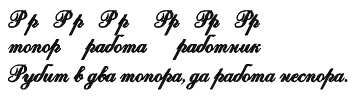 III. Актуализация опорных знаний учащихся по теме урока.1. Работа со схемой «Глаголы I и II спряжения в неопределенной форме».– Какое правило вы можете вспомнить, опираясь на эту таблицу?– С какой целью мы учились распознавать спряжение глагола по его неопределённой форме?– Приведите свои примеры глаголов I и II спряжения в неопределенной форме.2. Упражнение в распознавании спряжения глаголов по неопределенной форме. Работа с фразеологизмами.– Замените фразеологизмы глаголами в неопределённой форме, укажите спряжение глаголов (используются сигнальные карточки).Задирать нос, забегать вперёд, задеть за живое, закинуть удочку, делать из мухи слона, смотреть сквозь пальцы, сбить с толку, бить баклуши.Проверка: важничать, торопиться (спешить), взволновать, разузнать (разведать), преувеличивать, не замечать, запутать, бездельничать.– Какие из данных устойчивых сочетаний могут употребляться и в прямом значении? (Забегать вперёд, закинуть удочку, смотреть сквозь пальцы.)– Знаете ли вы о происхождении выражения «бить баклуши»? Что такое «баклуши» и кто и когда их «бьёт»?С давних пор люди делали посуду из дерева. Чтобы вырезать ложку, надо было отколоть от бревна чурку-баклушу. Заготавливать баклуши поручалось подмастерьям: это было лёгкое, пустячное дело, не требующее особого умения. Готовить такие чурки и называлось «баклуши бить».С точки зрения занятых людей бить баклуши – пустая трата времени. Отсюда, из насмешки мастеров над подмастерьями-«баклушечниками», и пошла эта поговорка.3. Наблюдение над глаголами-исключениями (термин вводится чуть позже).– Прочитайте отрывок из сказки А. Пушкина. Найдите в нём глаголы с безударными личными окончаниями, выпишите их, поставьте в неопределённую форму, проверьте правописание окончаний. (Текст записан на доске.)		       К морю лишь подходит он,		       Вот и слышит будто стон.		       Видно, на море не тихо;		       Смотрит – видит, дело лихо…(Учащиеся самостоятельно выполняют работу в тетрадях, один ученик работает у доски.)Проверка:              Подход    – подходить (2)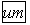               Слыш      – слышать (?)              Смотр    – смотреть (?)              Вид         – видеть (?)– Какое несоответствие заметили? (Глаголы слышит, смотрит, видит имеют окончания II спряжения, хотя в неопределённой форме они оканчиваются на -ать, -еть.)IV. Сообщение темы урока, постановка учебной задачи.– Здесь нет никакой ошибки. Это так называемые глаголы-исключения. Эта тема нашего урока. Ваша задача – запомнить глаголы-исключения, научиться находить их в тексте и правильно писать их окончания.V. Ознакомление с глаголами-исключениями.1. Чтение правила в учебнике (с. 206).2. Дополнение схемы новыми сведениями.– Что узнали о глаголах-исключениях II спряжения?– Запомните ещё два глагола-исключения I спряжения – брить, стелить.– Как мы дополним нашу схему новыми сведениями? (Дети высказывают свои предположения.)В результате обсуждения получается следующая запись:3. Чтение и заучивание рифмовки о глаголах-исключениях.		Ко второму же спряжению		Отнесём мы, без сомненья,		Все глаголы, что на -ить		(Исключая брить, стелить).		А ещё: смотреть, обидеть,		Слышать, видеть, ненавидеть,		Гнать, держать, дышать, вертеть,		И зависеть, и терпеть.		Вы запомните, друзья,		Их на -е спрягать нельзя!                                ФизкультминуткаVI. Работа с учебником.1. Правописание окончаний глаголов-исключений (упр. 479, 480, с. 99–100).2. Зрительно-слуховой диктант с предварительной подготовкой (упр. 482, с. 100).3. Взаимопроверка.VII. Домашнее задание: упражнение 483, с. 101; выписать из словаря слова, отвечающие на вопрос как?VIII. Итог урока.– Что нового узнали на уроке о глаголах?– Перечислите глаголы-исключения.– За что они получили такое название?Тема урока. Правописание глаголов исключенийЦели: учащиеся распознают в тексте глаголы-исключения (в том числе и однокоренные с приставками), упражняются в правописании их окончаний.                                                             Ход урокаI. Организационный момент.II. Словарно-орфографическая работа.1. Самостоятельная работа со словарём.– Выпишите из словарика слова, отвечающие на вопрос когда? Обозначьте орфограммы, поставьте ударение.2. Взаимопроверка: теперь, однажды, потом, сегодня, сейчас.3. Составление и запись словосочетаний глагол неопределенной формы + наречие с данными словами. Определение спряжения глаголов.III. Сообщение темы урока, постановка учебной задачи.– Сегодня на уроке мы продолжаем работу над глаголами-исключениями. Какую задачу вы перед собой поставите?IV. Обобщение знаний учащихся о глаголах I и II спряжения и глаголах-исключениях – Когда личное окончание глагола не требует проверки?– В каких случаях необходимо проверять личное окончание глагола?– Расскажите об этом.– Какие глаголы относятся ко II спряжению? К I спряжению?– Перечислите ещё раз все глаголы-исключения.– Почему они так называются?– Кто запомнил стихотворение о глаголах-исключениях? Расскажите.V. Работа с учебником.1. Образование однокоренных глаголов-исключений с помощью приставок (упр. 485, с. 102).– Запомните, что однокоренные глаголы, образованные от глаголов-исключений, тоже являются глаголами-исключениями. Поэтому будьте очень внимательны, если в тексте вам встретятся такие глаголы, не допустите ошибку в написании их окончаний.2. Зрительно-слуховой диктант с предварительной подготовкой (упр. 484, с. 101).                                                             Физкультминутка3. Самостоятельная работа (упр. 481, с. 100).VI. Игра «Будь внимателен».Учитель читает глаголы, учащиеся определяют спряжение с помощью сигнальной карточки.Рисует, слышит, отвечает, дышит, ответишь, дежурят, задышит, пляшут, увидишь, пожелтеет, посмотрит, зависят, вертишь, получает, стелет.VII. Домашнее задание: упражнение 486, с. 102.VIII. Итог урока.– Какую задачу вы поставили перед собой в начале урока?– Справились ли вы с её выполнением?   – Почему вы так думаете?ЗАДАНИЯ ДЛЯ ИНДИВИДУАЛЬНОЙ РАБОТЫ ПО КАРТОЧКАМ Карточка 1. Списать пословицы, вставить пропущенные окончания глаголов, указать спряжение.Кто вперёд смотр_т, тот далеко вид_т. Кто много вид_т и слыш_т,  тот  много  зна_т. Не  посмотр_шь – (не)  увид_шь,  (не) расспрос_шь – (не) найдёшь. За двумя зайцами погон_шься, ни одного (не) пойма_шь. Воду в решете (не) удерж_шь. Конь вырвется – догон_шь, а слова сказанного (не) ворот_шь.Карточка 2. Списать текст, вставить пропущенные окончания глаголов, указать спряжение. Подчеркнуть глаголы-исключения.Вы замечали, наверно: идёшь осенью по лесу – свет! Дума_шь, пятна со_нца, а это два ж_лтых клёна стоят между ёлками. Дальше вид_шь тёплый красный свет осины. Внезапно замеча_шь син_ струйку костра между ёлками. Всем телом ощ_ща_шь холод л_сной р_чушки, слыш_шь дальнее теньканье птицы. В такой день чувству_шь себя на земле именинником. (По В. Пескову.)Карточка 3. Списать предложения, вставить пропущенные буквы. Указать спряжение глаголов, подчеркнуть глаголы-исключения.Заунывный ветер гон_т стаю туч на край небес. (Н. Некрасов.) Ветер по морю гуля_т и кораблик подгоня_т. (А. Пушкин.) Легко дыш_т грудь. Ты вдыха_шь запах полевых цветов. С высоты зорко смотр_т на землю орёл. Он высматрива_т добычу.Сочинение  (с элементами описания) по картине К.Ф. Юона «Конец зимы»Цель урока: формировать умение “читать” картину, понимать идейный замысел художника; развивать пространственное мышление, обогащать словарный запас учащихся, литературную речь учащихся; воспитывать любовь к природе, к родному языку.                                                    Ход урокаI. Организационный момент II. Подготовительная беседаТает снежок.Ожил лужок,День прибывает.Когда это бывает?  СЛАЙД1- Какие признаки весны можно заметить?(День стал длиннее. Солнце светит ярче .Капель. Воробьи стали веселее чирикать. Появляются проталины. )– Кто из вас слышал о художнике Константине Федоровиче Юоне?   СЛАЙДЫ– Знакомы ли вы с его картинами?   СЛАЙДЫШироко известны его картины “Весенний солнечный день”, «Мартовское утро» ,   “Конец зимы”.К. Ф. начал рисовать еще в детстве, в восемь лет, всю свою жизнь.Он посвятил живописи. Свое детство он провел на московской окраине в Лефортово. К.Ф. Юон очень любил весну и зиму. Он с удовольствием и восторгом писал пейзажи русской природы, а на ее фоне часто изображал жизнь русского народа на улицах города или деревни. Поэтому его называли поэтом русского села.III. Знакомство с картиной   СЛАЙДМолчаливое рассматривание под музыку Чайковского “Времена года”.IV. Работа над содержанием картины– Что изобразил художник? (Видимо,  окраину деревни. За домом холмы, поросшие лесом  СЛАЙД-  Рассмотрим внимательнее и попробуем описать подробнее. (На переднем плане деревянный  дом. На крыше лежит снег. От дома тянется забор. Он местами разобран. Около забора – поленница дров. Дом окружен высокими стройными берёзами. От стволов берез на снег легли голубые тени. Немного дальше, в глубине поляны, видим небольшой домик…Лыжники спешат покататься по последнему снегу.)– Какое время года изобразил автор? (Конец зимы, середина дня.)– Как передал художник это время года?( Все залито ярким солнцем. Сероватый пористый снег искрится. От берёз протянулись длинные по- весеннему голубые тени. Лес на холмах потемнел. По краям дорожки видны проталины. На крыше дома снег тоже подтаял. Воздух прозрачный. Небо ярко-голубое, светлое. Такое небо бывает ранней весной в полдень.)– Кто изображён на картине “Конец зимы” К.Ф. Юона?– Какими красками пользовался художник?  (Светлые: голубые, розоватые)– Какие чувства вы испытываете, глядя на картину?  ( По- весеннему приподнятое)- Как можно начать сочинение  ( Картина Юона переносит нас на окраину деревни…Яркий солнечный свет заливает заснеженную поляну, дом, лес на холмах…- Что будете описывать и в какой последовательности? (деревянный дом, дрова, забор, березы, лыжники)- Чем закончите сочинение?  ( Отношение к картине)V. Составление устного сочинения Структура текста. VI. Лексико-орфографическая подготовка VIII. Написание сочиненияСамопроверка.Тема урока.    Правописание глаголов прошедшего времениЦель: учащиеся повторяют изученное о глаголах прошедшего времени; развивают умение правильно писать родовые окончания глаголов в прошедшем времени.                                        Ход урокаI. Организационный момент.II. Каллиграфическая минутка.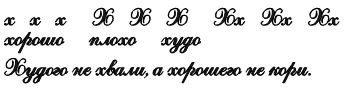 III. Словарно-орфографическая работа.1. Словарный диктант. Хорошо, честно, теперь, однажды, потом, сегодня, сейчас, аккуратно, вместе, легко, медленно, сверху, снизу.2. Взаимопроверка.3. С любыми из записанных слов составить предложения, записать, сделать разбор по членам предложения.IV. Проверка домашнего задания. Повторение изученного о глаголах настоящего и будущего времени по вопросам упражнения 492, с. 105.V. Сообщение темы урока, постановка учебной задачи.– Прочитайте тему урока в учебнике на с. 106.– Сегодня мы обобщим наши знания о глаголах в прошедшем времени. Помогут нам в этом вопросы Почемучки на с. 106–107. Прочитайте их.VI. Наблюдение над особенностями глаголов в прошедшем времени.1. Работа по таблице «Глагол».– Чем отличаются глаголы в прошедшем времени от глаголов в настоящем и будущем времени? – На какие вопросы отвечают глаголы в прошедшем времени?– Какую отличительную особенность большинства глаголов прошедшего времени вы знаете? – Как изменяются глаголы в прошедшем времени? (По числам, в единственном числе по родам.)– Что именно указывает на изменение глаголов в прошедшем времени в единственном числе по родам? (Изменение окончаний в зависимости от рода.)– Назовите родовые окончания глаголов в прошедшем времени.– Как определить род глагола в прошедшем времени? (По роду существительного, с которым этот глагол связан в предложении.)2. Чтение правила в учебнике на с. 106–107.                                                                          ФизкультминуткаVII. Работа с учебником.1. Списывание с грамматическим заданием: найти в тексте глаголы; указать, в каком времени они употреблены, выделить  в глаголах прошедшего времени (упр. 493, с. 106).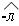 2. Определение числа, рода глаголов в прошедшем времени (упр. 495, с. 107).VIII. Выборочный диктант.Задание: выписать глаголы в прошедшем времени, выделить их окончания, указать число, род.Над пёстрым ковром из разноцветных трав возвышались диковинные яркие цветы. Воздух от цветов сладко благоухал. В водоёмах журчала и плескалась прозрачная вода. Из красивых ваз свисали гирляндами вьющиеся растения. На мраморных столбах перед домом стояли два блестящих зеркальных шара.Взаимопроверка. (Учитель обращает внимание детей на глагол  объясняет расположение окончания в слове.)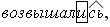 IX. Домашнее задание: упражнение 496, с. 108; подготовиться к письму по памяти; (устно) упражнение 494, с. 106.X. Итог урока.– Что повторяли на уроке?– Что можете рассказать о глаголах прошедшего времени?Тема урока. Правописание суффикса в глаголах прошедшего времениЦель: учащиеся знакомятся с написанием суффикса перед  в глаголах прошедшего времени.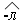                                        Ход урокаI. Организационный момент.II. Словарно-орфографическая работа.1. Игра «Сквозная буква».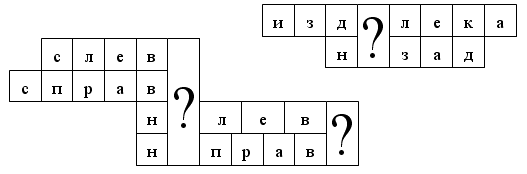 – Догадайтесь, какие буквы пропущены. Проверьте себя по словарику.– Что общего между этими словами? (Это наречия.)2. Запишите слова в тетрадь, обозначьте орфограммы, поставьте ударение.3. Составьте и запишите с данными наречиями словосочетания  прошедшего времени + наречие, выделите окончания глаголов, укажите число, род. 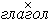 III. Повторение   изученного   о   глаголах   в  прошедшем  времени (используется таблица «Глагол») по вопросам упражнения 498, с. 108.IV. Зрительно-слуховой  диктант  с  предварительной  подготовкой (упр. 497, с. 108).Взаимопроверка. Выделение окончаний у глаголов в прошедшем времени; определение числа, рода глаголов.V. Сообщение темы урока, постановка учебной задачи.– Мы продолжаем изучение глаголов в прошедшем времени. Сегодня на уроке нам предстоит узнать новое правило о правописании суффиксов глаголов прошедшего времени перед .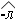 – Прочитайте вопрос Почемучки на с. 109. Знаете ответ?– Почему это важно: знать, какой суффикс пишется перед  в глаголах прошедшего времени? (Без знания этого правила нельзя без ошибки написать глаголы в прошедшем времени.)VI. Наблюдение над правописанием суффиксов глаголов  прошедшего времени перед 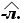 На доске загадка.		Белый камешек раста_л,		На доске свой след остав_л.– Почему мы не можем сразу определить, какой суффикс нужно написать перед ? (Он безударный, мы неясно его слышим.)– Что помогало нам в проверке безударных личных окончаний глаголов в настоящем и будущем времени? (Неопределённая форма глагола.)– Она поможет нам и сейчас. Поставьте данные глаголы в неопределённую форму, выделите суффикс перед -ть. (Учитель вместе с детьми записывает на доске.)– Запомните, что в форме прошедшего времени этот суффикс сохраняется.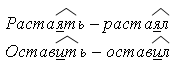 – Прочитайте об этом правило в учебнике на с. 109.– Запишите загадку в тетрадь, выделите суффиксы глаголов в прошедшем времени.– В трудных случаях обращайтесь к орфографическому словарю. Глаголы в словарях даны в неопределённой форме. Вам достаточно только применить правило, с которым мы познакомились.                                                                     ФизкультминуткаVII. Работа с учебником.1. Правописание суффиксов глаголов в прошедшем времени (упр. 500, с. 109).2. Подбор слов к данным схемам (упр. 499, с. 109).3. Письмо по памяти (упр. 494, с. 106).   Взаимопроверка.VIII. Домашнее задание: упражнение 501, с. 110.IX. Итог урока.– Что нового узнали о глаголах в прошедшем времени?– Как же проверяется написание суффикса перед  у глаголов прошедшего времени?           ЗАДАНИЯ ДЛЯ ИНДИВИДУАЛЬНОЙ РАБОТЫ ПО КАРТОЧКАМКарточка 1. Списать текст, употребив глаголы в прошедшем времени. Выделить окончания глаголов, указать их число, род.Одинокая капля дождя (упасть) в воду, и от неё (пойти) тонкие круги. Потом  сразу  вокруг  нас  (зашевелиться, зашептаться) трава. Вся вода (покрыться) маленькими кругами, и слабый, невнятный звон (поплыть) над омутом. Далеко в разрыве мягких туч (светить) широкими лучами солнце, и степь (дымиться и блестеть). (По К. Паустовскому.)Карточка 2. Списать текст, вставить пропущенные окончания глаголов в прошедшем времени. Указать число, род этих глаголов.Как возникл_ мосты? Может, буря свалил_ дерево, и оно упал_ и соединил_ берега. Человек увидел и понял, что может сам построить мост.Он срубил дерево и положил там, где ему нужно. Это стал_ началом мостостроения.Карточка 3. Списать текст, исправив ошибки. Выделить окончания глаголов в прошедшем времени, указать число и род.Наступило тёмныя ноч влису. Луна ярко освещяло лисную поляну. Стрекотали начьныи кузнечики. Залевался в кустах соловей. В высокай трове кречале коростели. Чють слышно журчяле лисныи ручи. Приятно пахле начьныи фиалки.Карточка 4. Списать предложения, вставив пропущенные буквы. Выделить окончания глаголов в прошедшем времени и имён прилагательных, указать их род.Заиграл солнечн_ луч. Заиграл_ всеми цветами радуги прозрачн_ сосулька. Заиграл_ ослепительн_ солнце.Зазеленел дальн_ лес. Зазеленел_ фермерск_ поле. Зазеленел_ на полянке молод_ травка.Урок 149. Заголовок, тема, основная мысль 
текста; их взаимосвязь.
Изложение повествовательного текста
на основе зрительного восприятияЦель: учащиеся развивают умение определять тему и основную мысль повествовательного текста, его композицию; передавать содержание повествовательного текста, точно употребляя глаголы.Ход урокаI. Организационный момент.II. Сообщение темы урока, постановка учебной задачи.– Сегодня на уроке мы пишем изложение по рассказу писателя С. Алексеева «Медаль».Речь пойдёт о событиях, связанных с именем русского полководца А. В. Суворова (1730–1800). Что вы знаете об этом удивительном человеке?– Мудрости, смекалки, находчивости Суворова удивлялись и его современники, и потомки. В истории, которую мы сейчас прочитаем, говорится об одном интересном случае, который произошёл во время сражения с турками.III. Знакомство с содержанием текста (упр. 502, с. 110–111).IV. Анализ текста. Выяснение темы и основной мысли.– Когда произошли события, о которых говорится в рассказе?– Как вёл себя солдат Шапкин во время боя?– Почему Суворов решил наградить солдата, ведь он видел, как Шапкин просидел бой в кустах?– Как ведёт себя солдат во время награждения и после него?– О чём это говорит?– Что заставило Шапкина возвратить медаль Суворову?– Чему обрадовался Суворов?– Какова тема данного текста? (Как Суворов наградил солдата медалью.)– Назовите основную мысль рассказа. («Героями не рождаются, героями становятся».)– Что отражено в заголовке: тема или основная мысль?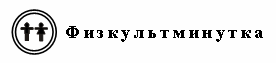 V. Структурный анализ текста. Составление плана.– Определите тип данного текста. Обоснуйте ответ.– Какие части повествовательного текста вы знаете? (Вводная часть, или завязка; основная часть; концовка, или развязка.)– Как развивается действие в рассказе? Что является завязкой?– Какие события входят в основную часть?– Когда действие достигает наивысшего напряжения?– Что является развязкой?– Давайте составим план рассказа. (Дети работают самостоятельно, затем обсуждаются различные варианты плана.)Примерный план1. Шапкин струсил.2. Незаслуженная награда.3. Не находит покоя.4. Признание и похвала.5. Заслужил медаль и славу.VI. Лексико-орфографическая подготовка.1. Выбор опорных слов и словосочетаний:во время боя струсил, приметил, в честь победы, прислали ордена и медали, раздавал награды, совестно было, потупил глаза, прикрепил на рубаху, покоя не находит, не выдержал, возвращает, признался, героями не рождаются, становятся, в следующем бою, ворвался, заслужил.2. Разбор слов с изученными орфограммами.VII. Повторное чтение текста.VIII. Написание изложения.IX. Домашнее задание: найти и записать в тетрадь пословицы о смелости и трусости, о героях; выделить окончания глаголов, указать спряжение, время.X. Итог урока.– Интересным ли было произведение, с которым мы работали на уроке? Чем оно вам понравилось?– Кто доволен своей работой?– Что не удалось в изложении? Почему?Урок 150. Анализ изложений.
Работа над ошибкамиЦель: учащиеся совершенствуют умение редактировать свой текст, исправлять ошибки в содержании, структуре текста, построении предложений, точном употреблении слов.Ход урокаI. Организационный момент.II. Сообщение темы урока, постановка учебной задачи.– Сегодня на уроке вы работаете над ошибками, допущенными в изложении.Ваша задача – научиться находить речевые и орфографические ошибки, исправлять их.III. Анализ изложений.Учитель сообщает классу общие результаты работы; зачитывает лучшие изложения. Далее обращает внимание на типичные ошибки, недочёты, пути их исправления.IV. Самостоятельная работа над ошибками, допущенными в изложении.V. Проверка домашнего задания.Учащиеся читают пословицы, которые записали, объясняют их значение.VI. Самостоятельная работа.Списать текст, вставив пропущенные буквы. Выделить окончания глаголов в прошедшем времени, указать число, род.Л_са мышковал_. Она становил_cь в дыбки, прыг_л_ вверх, изв_вал_сь. Плуто_ка припадал_ на передние лапы, рыл_ ими. Она окутыв_лась сияющей серебряной пыл_ю. Хвост её мя_ко и плавно скользил. Он ложился на сне_ красн_м языком пламени. (По М. Шолохову.)VII. Домашнее задание:  выписать  отрывок  из  любого стихотворения (6–8 строк), найти глаголы, указать время; из словарика выписать слова по теме «Квартира».VIII. Итог урока.– Какую работу вы выполняли на уроке?– Какие трудности испытывали при выполнении работы над ошибками?Для индивидуальной работы можно использовать карточки к урокам 144, 148.Урок 151. Изменение глаголов
по временамЦели: учащиеся уточняют знания об изменении по временам глаголов совершенного и несовершенного вида (термины не вводятся); развивают умение изменять данные глаголы по временам.О б о р у д о в а н и е: схема «Образование будущего времени глаголов» (см. урок 134).Ход урокаI. Организационный момент.II. Сообщение темы урока, постановка учебной задачи.– Мы продолжаем изучение темы «Глагол». О чём пойдёт речь сегодня, попробуйте определить сами. Прочитайте стихотворение, записанное на доске.Подсолнуху от ливняНе скрыться никуда:В грязи увязли ноги,Меж грядками вода.Веснушчатый и рыжий,Стоит он в картузе.Зачем сбежит он с грядки,Когда он рад грозе!– Отыщите глаголы, назовите их. (Не скрыться, увязли, стоит, сбежит.)– Сравните форму  времени  этих  глаголов,  сформулируйте тему урока. (Повторяем времена глаголов.)III. Актуализация опорных знаний учащихся по теме урока.– Что вы знаете о временах глагола?– Чем они отличаются друг от друга?– Расскажите о глаголах в настоящем, будущем, прошедшем времени: что обозначают и на какие вопросы отвечают?– Какую особенность глаголов в прошедшем времени вы знаете? (Изменение по родам в единственном числе; наличие суффикса 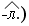 – Чем объединены глаголы в настоящем и будущем времени? (Они спрягаются.)– Что знаете о формах будущего времени? (Используется схема «Образование будущего времени глаголов».)– Каждый глагол может иметь все три временные формы или нет? Сегодня мы вспомним это.IV. Наблюдение над изменением глаголов по временам.1. Работа с таблицей в учебнике (упр. 503, с.  111).– Рассмотрите внимательно таблицу. Как изменяются глаголы? (По временам.)– В чём различие между ними? (Глаголы рисовать, встречать отвечают на вопрос что делать?; глаголы нарисовать, встретить отвечают на вопрос что сделать?)– Что можете сказать об изменении по временам первых двух глаголов? (Они имеют форму настоящего, прошедшего и сложного будущего времени.)– Чем отличаются от них два других глагола? (У них нет формы настоящего времени; есть только прошедшее и простое будущее.)2. Знакомство с правилом (с. 112).3. Вывод: глаголы, отвечающие в неопределённой форме на вопрос что делать?, имеют три временные формы: настоящее, прошедшее, будущее сложное время. Глаголы, отвечающие в неопределённой форме на вопрос что сделать?, имеют две временне формы: прошедшее и будущее простое время.4. Составление таблицы.5. Составление алгоритма рассуждения.1) Поставить глагол в неопределённую форму.2) Задать вопрос к неопределенной форме.3) Определить количество временных форм глагола.4) Образовать временные формы.VI. Упражнение в изменении глаголов по временам (упр. 504, с. 112).– Что нужно сделать в первую очередь, чтобы правильно образовать все временные формы глагола? (Правильно поставить вопрос к неопределённой форме; определить, сколько форм времени будет у данного глагола.)VII. Упражнение в распознавании глаголов совершенного и несовершенного вида.1. Распределительный диктант.Записать глаголы в два столбика:Что делать?	Что сделать?Шагать, шагнуть, выключить, выключать, разлить, разливать, нести, принести, толкать, толкнуть, мелькнуть, мелькать, заговорить, застучать, говорить, стучать.Взаимопроверка.2. Образование видовых пар глаголов.– К данным глаголам, отвечающим на вопрос что делать?, подберите однокоренной глагол, отвечающий на вопрос что сделать?. Затем любую пару глаголов измените по временам.Таять – …, строить – …, клеить – …, чистить – …, лететь – …, думать –….VIII. Самостоятельная работа с учебником (упр. 505, с. 112).IX. Домашнее задание: упражнение 506, с. 113; выписать из словаря слова по теме «Овощи».X. Итог урока.– Что повторяли на уроке?– Что можете сказать об изменении глаголов по временам?Урок 152. Изменение глаголов совершенного
и несовершенного вида по временам.
Образование временных форм глаголаЦель: учащиеся развивают умение изменять глаголы по временам с учётом вида глагола.О б о р у д о в а н и е: таблица «Времена глагола» (см. урок 151).Ход урокаI. Организационный момент.II. Проверка домашнего задания (упр. 506, с. 113).– Какие глаголы имеют все три временные формы?– Почему?– Прочитайте те глаголы, которые образуют только две временные формы.– На какой вопрос они отвечают?– Какие глаголы имеют сложную форму будущего времени?– Какие глаголы имеют простое будущее время?– Прочитайте предложения, которые вы составили.III. Сообщение темы урока, постановка учебной задачи.– Сегодня мы продолжим работу, которую начали на прошлом уроке. Наша задача – научиться безошибочно образовывать временные формы от любых глаголов, учитывая вопрос, на который данный глагол отвечает в неопределённой форме.IV. Распознавание вида глагола. Знакомство с терминами «совершенный, несовершенный вид».1. Распределительный диктант: записать глаголы в два столбика по вопросам (что делать? что сделать?).Осветить, освещать, побеждать, победить, купить, покупать, отправлять, отправить, возвратить, возвращать, вспомнить, вспоминать, прилетать, прилететь, объяснять, объяснить, разрешить, разрешать.Взаимопроверка.2. Знакомство с новыми терминами.– Запомните, что глаголы, отвечающие на вопрос что делать?, называются глаголами несовершенного вида, так как обозначают незаконченное действие.Глаголы, отвечающие на вопрос что сделать?, называются глаголами совершенного вида, так как обозначают действие, которое уже закончено или будет закончено.3. Дополнение таблицы (см. урок 151) новыми сведениями.V. Упражнение в изменении глаголов по временам.– Выберите из предыдущего задания по два глагола совершенного и несовершенного вида, измените их по временам. Пользуйтесь Памяткой.– Проверьте работу друг друга.– Какие глаголы образуют три временные формы, а какие – две?– Вспомните правило, с которым познакомились на прошлом уроке.– Что можете сказать о будущем времени глаголов совершенного и несовершенного вида?VI. Работа с учебником.1. Сравнение форм настоящего, прошедшего и будущего времени глагола (упр. 507, с. 113).2. Зрительно-слуховой диктант с предварительной подготовкой. Правописание безударных личных окончаний глаголов (упр. 509, с. 114).3. Выполнение разбора по составу слов из упражнений 507, 509.Осветил, задрожала, прицепил, загудел.VII. Домашнее задание: (устно) упражнение 508, с. 113–114 (самостоятельно подготовиться к изложению – выбрать опорные слова, составить план), Памятка на с. 151.VIII. Итог урока.– Что узнали на уроке о глаголах?– Как изменяются по временам глаголы совершенного и несовершенного вида?Урок 153. Изложение самостоятельно
подготовленного текстаЦель: учащиеся развивают умение передавать содержание повествовательного текста по самостоятельно составленному плану.Ход урокаI. Организационный момент.II. Сообщение темы урока, постановка учебной задачи.– Сегодня на уроке вы пишете изложение, к которому готовились дома. Ваша задача – передать содержание текста по самостоятельно составленному плану.III. Чтение текста (упр. 508, с. 113–114). Анализ содержания.– С чего начинается повествование?– Что предложил Тиша своему другу?– Как развивались события дальше?– Почему испытывал радость Ваня? А Тиша?– Что отражает заголовок текста: тему или основную мысль? (Тему.)– А какова основная мысль текста? (Тиша сделал полезное дело.)IV. Структурный анализ текста. Ознакомление с составленными дома планами.– Какие части  можете  выделить  в  данном повествовательном тексте? (Завязка, или вводная часть; основная часть; развязка, или концовка.)– О чём пойдёт речь в каждой части?– Какие планы к этому рассказу вы составили?Примерный план1. Раки в Берёзовке перевелись.2. Предложение Тиши.3. Хорошая новость.4. Тиша не зря старался.V. Лексико-орфографическая подготовка.1. Правописание безударных гласных: перевелись, ходить, далеко, наловить, согласился, развелись.2. Правописание безударных окончаний существительных, прилагательных:в Берёзовке, в речке Вертушинке, Ване, соседней, по корзинке, маленькая, рыбная, озорного, маленького, прошлым.3. Правописание суффиксов глаголов в прошедшем времени:обрадовался, увидел.4. Правописание имён собственных:Берёзовка, Вертушинка, Тиша, Ваня.5. Для записи на доске: прошёл, рачонка.VI. Повторное чтение.VII. Написание изложения.VIII. Домашнее задание: подготовиться к письму по памяти (упр. 513, с. 116); (устно) – упражнение 512, с. 115.IX. Итог урока.– Какую работу выполняли на уроке?– Какие трудности были в работе над изложением?– Кто доволен своей работой на уроке?Урок 154. Анализ изложений.
Закрепление знаний о глаголеЦели: учащиеся совершенствуют знания о глаголе; закрепляют умение правильно писать безударные личные окончания глаголов; знакомятся с порядком морфологического разбора глагола.О б о р у д о в а н и е: таблица «Глагол» (см. урок 123); схема-опора «Глаголы I и II спряжения в неопределённой форме» (см. урок 137); сигнальные карточки .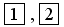 Ход урокаI. Организационный момент.II. Сообщение темы урока, постановка учебной задачи.– Сегодня на уроке вы узнаете результаты изложений, а затем мы перейдём к повторению изученного о глаголе.III. Анализ изложений.Учитель сообщает общие результаты работы; обращает внимание на типичные ошибки, недочёты, даёт краткие указания для самостоятельной работы над ошибками дома.IV. Проверка домашнего задания (упр. 512, с. 115). Повторение изученного о глаголе. (Используются таблицы и схемы по теме.)Учащиеся отвечают на вопросы из упражнения 512, рассказывают о глаголе, приводят свои примеры.V. Письмо по памяти (упр. 513, с. 116).Самопроверка по учебнику. Определение времени глаголов.– Назовите глаголы  прошедшего  времени,  не  имеющие  суффикса  (Лёг, заглох.)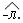 VI. Упражнение в правописании безударных личных окончаний глаголов. (Используются сигнальные карточки.)Учащиеся записывают глаголы под диктовку, выделяя окончания, указывая лицо, спряжение (с помощью сигнальных карточек).Наступает, набросишь, окружат, нюхает, выдержим, высушишь, мёрзнем, смотрит, помешаете, зимуют, услышим, озябнем, исчезают, катаешь, застелешь, сломаем, держат, обидят, платить, качаешь.– Назовите глаголы-исключения.VII. Знакомство  с  порядком  морфологического  разбора  глагола (с. 156).– Ознакомьтесь с порядком устного и письменного разбора глагола.– Что указываем для всех глаголов? (Часть речи, вопрос, что обозначает, неопределенную форму,  спряжение,  время,  число,  роль в предложении.)– Какие грамматические признаки указываются не у всех глаголов? (Лицо – для глаголов в настоящем и будущем времени; род – для глаголов в прошедшем времени.)– Выполните разбор глаголов из упражнения 513, с. 116, (с комментированием у доски).– Самостоятельно выполните разбор глаголов, отмеченных в тексте изложения (упр. 508, с. 113–114).VIII. Работа с учебником.1. Упр. 510, с. 115. Списывание с грамматическим заданием.2. Самостоятельная работа (упр. 511, с. 115).IX. Домашнее задание.Выполнить  работу  над  ошибками; подготовиться  к  письму по памяти (упр. 516, с. 117).X. Итог урока.– Что повторяли на уроке?– Чему новому научились?– Как оцениваете свою работу на уроке?Урок 155. Возвратные глаголы
(ознакомление). Распознавание глаголов
3-го лица и глаголов в неопределённой форме 
(на -тся, -ться)Цели: учащиеся знакомятся с понятием «возвратные глаголы»; сопоставляют глаголы 3-го лица на -тся с глаголами в неопределенной форме на -ться.Ход урокаI. Организационный момент.II. Письмо по памяти (упр. 516, с. 117).Взаимопроверка. Морфологический разбор глагола бежит.III. Сообщение темы урока, постановка учебной задачи.– Вспомните, какие суффиксы имеют глаголы в неопределённой форме. 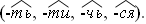 – Приведите примеры глаголов с суффиксом .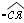 – Сегодня на уроке мы узнаем, как называются эти глаголы, как правильно писать такие глаголы в разных формах.IV. Ознакомление с возвратными глаголами.1. Образование глаголов с помощью суффикса .– От данных глаголов в неопределённой форме образуйте новые глаголы с суффиксом : купать, собирать, лечить, укладывать, радовать, умывать.– Чем отличаются по смыслу эти глаголы друг от друга? (Например, лечить (кого-то), а лечиться – лечить себя.)– Глаголы с суффиксом  (-сь) называются возвратными.– Написали ли вы букву ь в глаголах неопределённой формы перед ? (Да.)– Теперь найдите возвратный глагол в тексте, который мы писали по памяти. Что заметили? (Мягкого знака нет – струится.)– Почему же в одном случае мы написали -ться, а в другом 
-тся? Сегодня на уроке мы найдём ответ на этот вопрос.2. Сопоставление глаголов неопределённой формы на -ться с глаголами 3-го лица на -тся.– Прочитайте предложения. (Запись на доске.)Мой брат каждую зиму охотится в Подмосковье. Он любит охотиться на рябчиков.– Задайте вопрос к каждому глаголу, определите форму, в которой употреблён каждый из них.Учащиеся задают вопросы, определяют, что 1-й глагол употреблён в 3-м лице, а второй – в неопределённой форме.– Какой вывод можно сделать?Составляется схема-опора.V. Упражнение в правописании глаголов на -тся, -ться.1. Комментированное письмо.Гусь щиплет_ся, не надо прятат_ся, можно забрат_ся, нельзя шевелит_ся, пора собират_ся, птицы собирают_ся, перестань смеят_ся, след покажет_ся.2. Самостоятельная работа.Мастером нельзя родит_ся, мастерству нужно учит_ся. Всякое дело человеком ставит_ся, человеком и славит_ся. За всё брат_ся – ничего не сделать. Не бойся работы, пусть она тебя боит_ся.VI. Работа с учебником.Списывание с грамматическим заданием (упр. 515, с. 117).VII. Домашнее задание: упражнение 518, с. 118; выписать возвратные глаголы из текста упражнения 517 на с. 118 с вопросами.VIII. Итог урока.– Что узнали о глаголах на уроке?– Какое действие обозначают возвратные глаголы?– Какое правило написания возвратных глаголов вы узнали?Тема урока. Контрольный диктант по теме: «Глагол»Цель: проверить уровень усвоения знаний, умений, навыков, полученных учащимися в течение года.                                                         Ход урока                                                               БелкиУ старой ветвистой ели резвятся весёлые белочки. Рады они тёплому солнцу и молодой зелени. Зверьки сменили к весне свои пушистые серые шубки. Всю долгую зиму жили белки в еловом лесу, скрывались в густой чаще. С ёлки на ёлку носились белочки по лесу, грызли тяжёлые смолистые шишки.Много забот будет летом у белочки. Нужно выкормить маленьких бельчат, сделать запасы орехов. В голодные годы белка пускается в далёкие и опасные путешествия. Смело она переплывает широкие реки, перебегает открытые поля, забегает в города. Миролюбивые белки не делают вреда. Радостно смотреть на белок в лесу.                                                                          (По И. Соколову-Микитову. 92 слова.)Грамматические задания:1. Разобрать предложения по членам.Вариант I – первое предложение.                      Вариант II – десятое предложение.2. Разобрать слова по составу.Вариант I: ветвистой, грызли, выкормить.    Вариант II: сменили, смолистые, смотреть.3. Разобрать слово как часть речи.Вариант I: рады солнцу3 (2-е предложение).  Вариант II: скрывались в чаще3 (4-е предложение).4. Составить предложение по схеме.	Вариант I	      Вариант II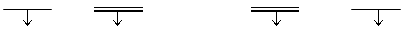  какие?         где?	        откуда?	   какой?                                                              ДИКТАНТ                                                                  Весна      Природа ждала весну. В апреле стояла ясная морозная погода. Под лучами солнца медленно таял снег.       Вдруг резко потянуло теплым ветром. Окрестности окутались густым молочным туманом. Мутным потоком полились воды. С яростным треском ломались на реке гигантские льдины.Поздно вечером туман ушел. Небо прояснилось. Утром солнце съело тонкий лед. Вся природа ожила. Высоко в небе пролетели с радостным криком журавли и гуси.     Пришла настоящая весна.                                                                Светлая капель     Солнце и ветер. Весенний свет. Солнечный луч железной крыши устроил подобие горноголедника. С него течет широкой полосой вода. Тоненькая струйка талой воды с теплой крышипопадает на сосульку. Она висит в глубокой тени на морозе. Вода примерзает к холодной сосульке. И утром сосулька в верхней половине растет в толщину.    Днем лучи горячего солнца осветили сосульку. Вода из ледника сбегала по хрустальной сосульке и капля за каплей падала вниз.    К вечеру стало морозить. Капли ледниковой воды еще съезжали по сосульке. Но на остромкончике стали примерзать. Сосулька начала расти в длину.Грамматические задания1. Подчеркнуть главные члены предложения. Над каждым именем существительным указать падеж:вариант 1 – в пятом предложении;                вариант 2 – в двенадцатом предложении.2. Разобрать по составу  слова ледник, железная, сбегала.КОНТРОЛЬНОЕ СПИСЫВАНИЕЦель работы – проверить умение списыватьтекст.Вариант 1ВеерНа рябине, что росла у забора, неведомооткуда появилась белка.Распушив хвост, сидела она в развилке иглядела на гроздья, которые качались подветром на тонких ветках.Белка побежала по стволу и повисла наветке, качнулась – перепрыгнула на забор.Она держала во рту гроздь рябины. Быстропробежала по забору, а потом спряталась застолбиком, выставив наружу свой пушистый,воздушный хвост.≪Веер!≫ – вспомнил я. Так называютохотники беличий хвост.Вариант 2В сосновом лесуВесной в ясную, теплую погоду чешуйкина сосновых шишках оттопыриваются ираскрываются. Крылатые семена высыпаютсяиз шишки. Ветер подхватывает семена иразносит их в разные стороны. Они оседаютна лесную подстилку, прорастают и даютжизнь новым сосенкам.А в начале лета в сосняках поднимаютсяв воздух облака желтоватой пыльцы. Онаоседает на лесные прогалины, ложитсяна соседний луг, поверхность ручья илиозера. Сосновая пыльца не тонет. В воде еюкормятся рыбы, плавающие в водоеме гусята,утята.Урок 145. Контрольный диктант по теме
«Правописание безударных личных
окончаний глаголов настоящего
и будущего времени»Цель: проверить уровень сформированности умения писать безударные личные окончания глаголов.В апрелеАпрельское солнце светит ярко. Тает последний снег. Первые стрелочки зелёной травки прорезают весеннюю землю. Мягкий ветерок гонит, торопит облака. На гибких ветвях берёз появилась нежная листва.Всё в природе дышит, начинает расти.Оживает муравейник под старой сосной. Вот по пашне ходит важный грач.Ты шагаешь к реке, потом убегаешь на опушку леса. Смотришь в небо, видишь, как летят с далёкого юга журавли, лебеди, гуси. Они держат путь в родные места. Скоро мы услышим песни прилетевших с юга птиц.Слова для справок: начинает, облака, расти, прилетевших.Предупредить о постановке запятой в сложном предложении.Грамматические задания:1. Указать лицо, число, спряжение глаголов; выделить их окончания.Вариант I – в первых четырёх предложениях;Вариант II – в последних трёх предложениях.2. Сделать разбор предложения.Вариант I – Мягкий ветерок гонит, торопит облака.Вариант II – Оживает муравейник под старой сосной.Урок 146. Анализ диктанта.
Работа над ошибкамиЦель: учащиеся развивают умение исправлять ошибки, допущенные в диктанте, осознанно применять изученные правила.Ход урокаI. Организационный момент.II. Сообщение темы урока, постановка учебной задачи.– Сегодня вы узнаете результаты диктанта, который мы писали на прошлом уроке. Вам предстоит поработать над ошибками, допущенными в диктанте. В оставшееся время мы повторим изученное нами о глаголе.III. Анализ диктанта, подготовка к работе над ошибками.Учитель сообщает результаты диктанта; останавливается на наиболее типичных ошибках и недочётах, допущенных в диктанте; нацеливает учащихся на выполнение работы над ошибками.IV. Выполнение работы над ошибками.V. Работа с учебником.1. Списывание текста с грамматическим заданием: указать лицо, число, спряжение глаголов (упр. 488, с. 103).2. Письмо по памяти (упр. 489, с. 104).VI. Домашнее задание: упражнение 491, с. 105; (устно) упражнение 492, с. 105.VII. Итог урока.– Чем занимались на уроке?– Как оцениваете свою работу?Урок 156. Свободный диктантЦели: учащиеся уточняют представление о тексте-описании; развивают орфографическую зоркость, умение писать безударные личные окончания глаголов, глаголы на -тся, (-ться).Ход урокаI. Организационный момент.II. Сообщение темы урока.III. Знакомство с текстом (упр. 517, с. 118). Анализ текста.Чтение текста по логически законченным частям; выделение основной мысли каждой части.IV. Пересказ текста.V. Написание свободного диктанта. (Учитель диктует по логически законченным частям.)VI. Самопроверка.VII. Грамматическое задание.1. Разбор предложения.Вариант I – 3-е предложение.Вариант II – 5-е предложение.2. Разбор глаголов.Вариант I – поднимают.Вариант II – горят.VIII. Домашнее задание: упражнение 514, с. 116.IX. Итог урока.– Какую работу выполняли на уроке?Урок 157. Обобщение знаний о предложенииЦели: учащиеся совершенствуют знания о видах предложений по интонации и цели высказывания; развивают умение распознавать однородные члены предложения, редактировать текст.Ход урокаI. Организационный момент.II. Словарно-орфографическая работа.1. Разгадывание ребуса.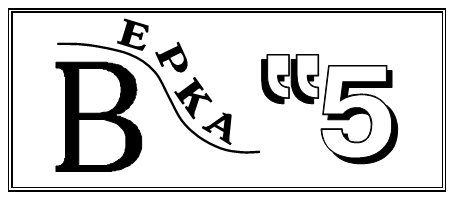 Сверкать.2. Запись слова, обозначение орфограммы, постановка ударения; подбор синонимов.Сверкать, сиять, блестеть, гореть, светиться.3. Списывание текста.		Сверкает яркий луг росой,		Карась боками гладкими,		Мудрец – умом,		Лицо – красой,		А трус – босыми пятками.– Объясните значения слова сверкать в стихотворении.– Объясните смысл выражения «сверкать (сверкнуть) глазами» (то есть гневно посмотреть).III. Сообщение темы урока, постановка учебной задачи.– Сегодня на уроке мы начинаем повторять всё, что узнали в течение года. С какой целью мы будем заниматься повторением?– Прочитайте в учебнике на с. 119 тему сегодняшнего урока.– Поставьте перед собой задачу сегодняшнего урока.IV. Актуализация опорных знаний учащихся по теме урока.– Что знаете о предложении? Как оно выделяется в речи?– Какие виды предложений по цели высказывания и по интонации можете назвать? Приведите примеры таких предложений.– Что можете сказать о главных членах предложения? О второстепенных?– Что представляют собой однородные члены предложения?– Какие знаки препинания и в каких случаях ставятся при однородных членах?V. Деление сплошного текста на предложения. Разбор предложений.1. Выполнение упражнения 519, с. 119 (самостоятельная работа).2. Проверка.– Назовите границы предложений в данном тексте.– Какие виды предложений по интонации и по цели высказывания встретились в данном тексте?– Назовите главные члены в каждом предложении.– Чем выражено подлежащее? Сказуемое?– Прочитайте правило о подлежащем (с. 119).– Чем интересно последнее предложение? (В нём однородные сказуемые.)– Почему не поставили между ними запятую?VI. Редактирование текста.– Прочитайте текст. Что можете сказать? (Много повторов одинаковых слов.)– Как избежать этого? (Можно заменить другими словами; можно опустить некоторые слова, объединив несколько предложений в одно с однородными членами.)– Запишите отредактированный текст в тетради, выполните задания к тексту.VII. Письмо близко к тексту (упр. 520, с. 119–120).– Какой тип текста? Почему?– Какие глаголы употребил автор для описания грозы? (Учитель может выписать их на доску.)– Попробуйте пересказать текст, пользуясь опорными словами на доске.– Найдите в тексте слова с изученными орфограммами.– Прочитайте текст ещё раз; затем, закрыв книги, напишите, как запомнили.VIII. Домашнее задание: упражнение 524, с. 121.IX. Итог урока.– Какую задачу вы поставили перед собой в начале урока?– Справились ли с её выполнением? Обоснуйте.Урок 158. Состав словаЦель: учащиеся обобщают знания о составе слова, особенностях корня, приставки, суффикса как значимых частей слова.Ход урокаI. Организационный момент.II. Сообщение темы урока, постановка учебной задачи.– Мы продолжаем повторять изученное в течение года. Прочитайте тему урока на с. 122.– Какие вопросы задаёт нам Почемучка? (с. 122).– Ответы на них мы найдём на уроке.III. Актуализация опорных знаний учащихся по теме урока.Можно начать повторение с рифмовок о частях слова:IV. Наблюдение над однокоренными словами, формами одного слова.Выборочный диктант.Проплясали по снегам		У заснеженной рекиСнежные метели.			В снежном переулкеСнегири снеговикам		Звонко носятся снежки,Песню просвистели.		Режут снег снегурки.– Выпишите в 1-й столбик группу родственных слов, во 2-й – формы одного слова. Докажите правильность выбора.           Снег			по снегам           Снежные			снег           Снегири	           Снеговики		снежные           Заснеженная		в снежном           Снежки           Снегурки(В словах 1-го столбика менялась основа, добавлялись приставки, суффиксы; в словах 2-го столбика состав основы не менялся, изменялось только окончание.)– Укажите, какими частями речи являются однокоренные слова.V. Работа с учебником.1. Выделение  корня  в  родственных  словах. Разбор  слов  по  составу (упр. 525, с. 122).2. Образование новых слов при помощи приставок и суффиксов (упр. 526, с. 122).3. Письмо по памяти (упр. 527, с. 122).VI. Домашнее задание: упражнение 523, с. 120–121.VII. Итог урока.– Что повторяли на уроке?– Как вы ответите на вопросы Почемучки?Урок 159. Правописание безударных гласных
в корне, приставке, суффиксеЦель: учащиеся совершенствуют умения обозначать буквой безударный гласный в приставке, корне, суффиксе; разбирать слова по составу.Ход урокаI. Организационный момент.II. Проверка домашнего задания (упр. 523, с. 120–121).– Какой тип текста был дан в этом упражнении?– Какой ответ вы дали на вопрос? Прочитайте.– Встретились ли в этом тексте однокоренные слова? Назовите.– Есть ли в тексте разные формы одного слова? Приведите примеры.III. Упражнение в подборе слов к данным схемам. Разбор по составу. Игра «Словесный аукцион».– К данным схемам постарайтесь подобрать как можно больше слов. Запишите их в тетрадь, сделав разбор по составу.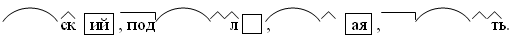 – Слова каких частей речи запишем в каждый столбик?– Как вы догадались? Что помогло вам? (Окончания имён прилагательных, суффиксы глаголов.)– Какие прилагательные запишете к первой, а какие – к третьей схеме? Почему?– Какие глаголы запишем ко второй, а какие – к последней схеме? Обоснуйте ответ.IV. Сообщение темы урока, постановка учебной задачи.– Прочитайте слова, записанные на доске, определите орфограмму в этих словах и попробуйте сформулировать тему сегодняшнего урока.М_лыши, мал_нький, б_говая, б_гун, з_бег, пр_сить, з_прос, учит_ль, с_н_ватый, п_с_неть.(Безударные гласные. На уроке вспоминаем правило проверки безударных гласных.)– Если вы внимательно рассмотрите данные слова, то, наверное, заметите, что безударные гласные находятся в разных частях слова. Сегодня на уроке мы повторяем правописание безударных гласных в корне, приставках и суффиксах.V. Сопоставление правил проверки безударных гласных в корне, приставках и суффиксах.1. Группировка слов по месту расположения безударной гласной в слове.– Слова, которые вы только что читали, распределите в три столбика по месту расположения безударной гласной. Вставьте букву, объясните, как проверили себя.             Малыши              забег		маленький             Беговая                запрос		учитель             Бегун                    посинеть	синеватый             Просить             Посинеть             синеватый– Почему некоторые слова повторяются в разных группах? (Потому что безударные гласные есть в разных частях этих слов.)– Как проверяли слова с безударными гласными в корне?– Что можете сказать о безударных гласных в приставках и суффиксах? (Их нельзя проверить, нужно запомнить.)– Да, вы ещё не знаете правил написания некоторых приставок и суффиксов, поэтому их правописание вы запоминаете.2. Знакомство с правилом в учебнике на с. 123.VI. Правописание безударных гласных в корне, приставках (упр. 529, с. 123). Письмо с комментированием.VII. Зрительно-слуховой  диктант  с  предварительной  подготовкой (упр. 531, с. 124).VIII. Домашнее задание: упражнение 532, с. 125.IX. Итог урока.– Что повторяли на уроке?– Как проверяются безударные гласные в разных частях слова?Урок 160. Текст и предложение
как единицы речиЦель: учащиеся развивают умения составлять текст на предложенную тему по рисунку, опорным словам; воспроизводить текст по вопросам.Ход урокаI. Организационный момент.II. Сообщение темы урока, постановка учебной задачи.– Сегодня на уроке мы повторяем особенности текста как единицы речи.– Какие понятия нам нужно повторить? (Тема, основная мысль текста; виды текстов, структура текста.)– Все задания, которые мы выполним на уроке, связаны с праздником 9 Мая – Днём Победы.III. Словарно-орфографическая работа.1. Запись слов, обозначение орфограмм, постановка ударения.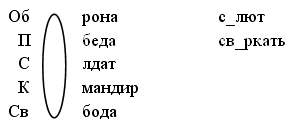 2. Списывание текста (упр. 534, с. 125)– Какие глаголы запишем ко второй, а какие – к последней схеме? Обоснуйте ответ.IV. Актуализация опорных знаний учащихся по теме урока.– Что называется текстом?– Что такое тема текста? Основная мысль?– В чём различие между ними? Как они связаны между собой?– Отражает ли заголовок текста его тему или основную мысль? Почему?– Какие виды текстов вы знаете?– Чем они отличаются друг от друга?– Назовите основные части повествовательного текста.V. Составление текста по рисунку и опорным словам.– Сегодня мы составим небольшой рассказ по рисунку к упражнению 537 на с. 127.– Что изображено на рисунке? (Парк или сквер, в котором находится памятник погибшим воинам.)– Кого художник изобразил на рисунке рядом с памятником? (Ребят. Они сажают деревья вокруг памятника.)– Опишите, как выглядит памятник солдатам. (На мраморном постаменте мы видим суровое, мужественное лицо солдата в каске. Перед памятником сверкает звезда Вечного огня. На клумбе перед Вечным огнём посажены ярко-красные цветы.)– Как вы думаете, зачем ребята сажают ели вокруг памятника? (Чтобы укрепить аллею, ведущую к Вечному огню.)– Какова  основная  мысль  текста? (Люди  не  забывают погибших воинов.)– Какой заголовок дадите своему рассказу? (В а р и а н т ы : Аллея памяти. Никто не забыт! Памятник в парке.)– О чём напишете во вступлении?– Что нужно написать в основной части? В заключении?Во время обсуждения учитель записывает на доске опорные слова: в канун праздника Победы, памятник погибшим солдатам, на мраморном постаменте, суровое, мужественное лицо, Вечный огонь, ярко-красные; молодые пушистые ёлочки, украсить аллею и др.Далее дети самостоятельно записывают рассказы в тетрадях.VI. Самостоятельная работа. Воспроизведение текста по вопросам.Выполнение задания по выбору учащихся (упр. 535, с. 126 или упр. 536, с. 126–127).VII. Домашнее задание: упражнение 538, с. 128.VIII. Итог урока.– Что повторяли на уроке?– Чему учились?Урок 161. Части речиЦели: учащиеся совершенствуют знания об особенностях имён существительных, прилагательных, местоимений; сравнивают части речи по существенным признакам, распознают их.Ход урокаI. Организационный момент.II. Каллиграфическая минутка.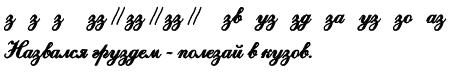 III. Упражнение в правописании слов с безударной гласной в корне; выделении групп родственных слов.1. Запись слов под диктовку учителя.Перо, оперение, пернатые, перьевой, первый, оперились, пёрышко; колючка, колкий, уколоть, колючий, укол, колется, коллектив; просить, просьба, прошение, простой, опрос.2. Выделение «лишних» слов в каждой группе, не относящихся к словам с данным корнем.– Прочитайте ещё раз записанные слова. Что можете о них сказать? Какие группы можете выделить?– Все ли слова названных вами групп являются однокоренными? Почему? Назовите эти «лишние» слова. В остальных словах выделите корни.– Найдите слова с безударной гласной в корне, которую необходимо проверить.– Есть ли в данных группах однокоренных слов слова, которые являются проверочными? Назовите их, выделите гласные, поставьте ударение.Учащиеся получают в тетрадях следующую запись: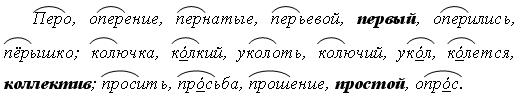 3. Группировка слов по частям речи.– Подумайте, как ещё можно разделить на группы данные слова. (По частям речи.) Посмотрите, что обозначает каждое слово? – На какие же части речи вы разгруппируете все эти слова? (Существительное, прилагательное, глагол.)– Запишите слова в три столбика по частям речи.– Назовите существительные, прилагательные, глаголы, которые вы записали в каждый столбик.IV. Сообщение темы урока, постановка учебной задачи.– Как вы думаете, зачем мы выполняли это последнее задание? (Чтобы повторить названия частей речи; вспомнить, чем они отличаются друг от друга.)– Исходя из этого, попробуйте определить тему нашего урока. (Повторение частей речи.)– Перед нами задача: вспомнить и сравнить существенные признаки изученных частей речи, тренироваться в их распознавании, употреблении в предложениях, текстах.V. Сопоставление грамматических признаков изученных частей речи.– По каким  признакам  вы  различали  части  речи? (По значению, вопросу.)– Какая изученная часть речи  не  была  использована  в  этом задании? (Местоимение.)– Как вы думаете, почему? (Их не могло быть среди групп однокоренных слов, так как они только указывают на предмет, не называя его.) – Какие грамматические признаки частей речи вы знаете? (Число, род, падеж, склонение.)– Все ли части речи обладают этими признаками?– Почему?– Давайте попробуем отобразить в таблице, которую вы видите на доске, грамматические признаки каждой части речи.Таблица дана в незаполненном виде. Учащиеся вместе с учителем вспоминают особенности каждой части речи.В результате работы таблица приобретает следующий вид:VI. Работа с учебником.1. Распознавание частей речи (упр. 540, с. 129).2. Зрительно-слуховой диктант с предварительной подготовкой (упр. 539, с. 128).3. Выполнение разбора предложения и слов, отмеченных в тексте упражнения 539, 540.VII. Домашнее задание: упражнение 542, с. 129; подготовиться к письму по памяти (упр. 543, с. 130).VIII. Итог урока.– Что повторяли на уроке?– Чем отличаются друг от друга части речи?Урок 162. Склонение имён существительных. 
Правописание падежных окончаний
существительныхЦель: учащиеся совершенствуют умение распознавать тип склонения имени существительного по роду и окончанию в начальной форме; объяснять правописание безударного падежного окончания имени существительного.О б о р у д о в а н и е: таблица «Части речи» (см. урок 161), сигнальные карточки 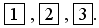 Ход урокаI. Организационный момент.II. Каллиграфическая минутка.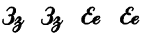 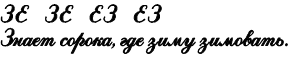 III. Письмо по памяти (упр. 543, с. 130).Взаимопроверка.IV. Повторение грамматических категорий, свойственных именам существительным. (По таблице, составленной на уроке 161.)– Что можете  сказать  об  имени  существительном  как  о  части  речи? (Обозначает предмет и отвечает на вопрос кто? что?)– Как изменяются имена существительные? (По числам, падежам.)– Почему нельзя утверждать, что существительное изменяется по родам? (Оно имеет постоянный род.)– Как определить род существительного? (С помощью личных местоимений он, она, оно и окончаний существительных в начальной форме.)– Какую ещё постоянную категорию имеют существительные? (Тип склонения.)– Как вы определяете тип склонения существительного? (По роду и окончанию существительного в начальной форме.)– Расскажите, какие существительные относятся к 1-му, 2-му, 3-му склонению.– Определите род и тип склонения существительного в тексте упражнения 543. У какого существительного нельзя сразу определить род и тип склонения? (В словах  от черёмухи, от лип.)– Почему? Как это сделать?V. Сообщение темы урока, постановка учебной задачи.– Определите тему урока. (Склонение имён существительных.)– Прочитайте вопросы Почемучки (с. 130). Ответ на них вы дадите в конце урока.VI. Распознавание типа склонения имён существительных (упр. 544,с. 130).Самостоятельная работа.Проверка: учитель читает существительные из упражнения 544, учащиеся с помощью сигнальных карточек определяют тип склонения.– Какие существительные вы дописали в каждый столбик сами?– Сделайте вывод: какие существительные относятся к каждому типу склонения?– Какие словарные слова были использованы в этом упражнении? Подчеркните в них непроверяемые безударные гласные.VII. Упражнение в склонении имён существительных.1. Выполнение упражнения 545, с. 131.– Почему в одном и том же падеже существительные имеют разные окончания? (Это зависит от типа склонения.)– В каких случаях правописание падежных окончаний вызывает трудности? (В безударном положении.)2. Работа с таблицей «Падежные окончания существительных» на форзаце в начале учебника.– Почему в таблице указаны не все падежные окончания существительных 1-го, 2-го, 3-го склонения? (Указаны те, которые вызывают трудности при письме.)– В каких случаях существительные имеют окончания -?, ?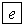 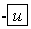 – Что можете сказать о правописании окончаний существительных в творительном падеже?– Что нужно сделать, чтобы проверить правописание безударных окончаний существительных?3. Упражнение в правописании безударных окончаний существительных, определении падежа, склонения.– Из упражнения 546 выпишите словосочетания существительного с безударными окончаниями с другими словами, укажите падеж, тип склонения.VIII. Зрительно-слуховой диктант с предварительной подготовкой (упр. 546, с. 131).IX. Домашнее задание: упражнение 547, с. 131–132.X. Итог урока.– Что повторяли на уроке?– Какие ответы дали Почемучке?Урок 163. Правописание падежных
окончаний существительныхЦель: учащиеся совершенствуют умение проверять и правильно писать безударные окончания имён существительных.О б о р у д о в а н и е: сигнальные карточки  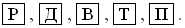 Ход урокаI. Организационный момент.II. Сообщение темы урока, постановка учебной задачи.– Сегодня на уроке мы продолжаем повторять правописание безударных окончаний имён существительных.III. Проверка домашнего задания (упр. 547,с. 131–132).– О чём рассказал вам текст?– Какими предложениями вы его дополнили?– Что ещё можете рассказать о календарях?– Объясните правописание безударных окончаний существительных в тексте.– Какие подобрали слова с непроизносимыми согласными? Как проверили себя?IV. Повторение правописания безударных окончаний существительных по таблице на форзаце в начале учебника.V. Упражнение в правописании безударных окончаний имён существительных.1. Запись под диктовку с использованием сигнальных карточек.Рассказать бабушке, из соседней деревни, смеялись от радости, пятно на скатерти, с яблочным соком, от сильной боли, лежать в постели, на школьном дворе, шагали по площади, сорвали с яблони, побывали на спектакле, гордилась подругой.– Назовите словосочетания, в которых существительные имеют окончания  Какие окончания имеют существительные в остальных словосочетаниях?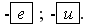 – Как проверяли безударные окончания прилагательных?– Укажите тип склонения существительных во всех словосочетаниях.2. Самостоятельная работа:  списывание   с   грамматическим  заданием (упр. 548,с. 132).VI. Зрительно-слуховой  диктант  с  предварительной  подготовкой (упр. 550, с. 133).VII. Домашнее задание: упражнение 552, с. 134; подготовиться к письму по памяти (упр. 551, с. 133–134).VIII. Итог урока.– Что повторяли на уроке?– Как объяснить правописание безударного окончания существительного?Урок 164. Контрольное изложениеЦель: проверить умение учащихся передавать содержание повествовательного текста.Текст читается учителем дважды.Пеликаний пассажирДрузья живут в заповеднике. Огромный пеликан и маленький котёнок. Обычно они встречаются после рыбной ловли. Пока пеликан ловит рыбу, котёнок сидит на берегу.Но вот птица с добычей выбралась на сушу. Раскрыла свой клюв и широко растянула мешок под ним. Тут котёнок не теряется. Он быстро забирается в клюв и лакомится рыбой.Однажды к пеликану неожиданно подошёл человек. В это время котёнок сидел у птицы в клюве. Пеликан затолкал котёнка в мешок и взмыл в воздух.Птица делала над озером круг за кругом, пока человек не скрылся в кустах. Тогда птица опустилась и раскрыла клюв. На землю важно вышел путешественник-котёнок.(По А. Мозгову. 102 слова.)Слова для справок: заповедник, пеликан, встречаются, раскрыла, растянула, не теряется, лакомится, неожиданно, забирается, путешественник-котёнок.Урок 165. Анализ изложений.
Работа над ошибкамиЦель: учащиеся совершенствуют умения исправлять ошибки, допущенные в изложении, осознанно применять изученные правила.Ход урокаI. Организационный момент.II. Сообщение темы урока, постановка учебной задачи.– Сегодня вы узнаете результаты контрольного изложения, выполните работу над ошибками. В оставшееся время мы повторим изученное о правописании безударных окончаний имён существительных.III. Анализ изложений. Работа над ошибками.Учитель сообщает общие результаты изложений. Подробно останавливается на наиболее типичных ошибках, недочётах; даёт рекомендации по выполнению работы над ошибками.Учащиеся самостоятельно выполняют работу над ошибками, учитель оказывает индивидуальную помощь учащимся.IV. Письмо по памяти (упр. 551, с. 133–134).V. Словарно-орфографическая работа.1. «Угадай словечко».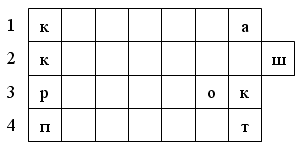 1. Произведение  живописи  в  красках на холсте, дереве, листе бумаги. (Картина.)2. Палочка волшебная Есть у меня, друзья, Палочкою этой Могу построить я Башню, дом и самолёт, И большущий пароход!	(Карандаш.)3. Изображение предмета, сделанное карандашом, красками, углём и т. д. (Рисунок.)4. Если видишь, что с картины Смотрит кто-нибудь на нас, Или принц в плаще старинном, Или в робе верхолаз, Лётчик или балерина, Или Колька, твой сосед, Обязательно картина Называется… (портрет).	А. Кушнер– Запишите слова в тетрадь; подчеркните буквы, написание которых нужно запомнить, поставьте ударение.2. Знакомство с этимологией слова «портрет».– Это слово пришло к нам из французского языка в начале XVIII века. Образовалось оно от французского слова portraire, что означало «рисовать».3. Подбор, запись однокоренных слов; объяснение их значений.Портретик, портретист, портретный, автопортрет, фотопортрет.– Когда так говорят: живой портрет? (О ком-то, очень похожем на кого-то.)VI. Работа с учебником.1. Упражнение в определении падежей имён существительных (упр. 554, с. 135–136).2. Самостоятельная работа (упр. 553, с. 135).VII. Домашнее задание: упражнение 555, с. 136; дать письменный ответ на вопрос: как в России создавалась первая газета?VIII. Итог урока.– Чем занимались на уроке?– Что интересного узнали?Урок 166. Контрольный диктантЦель: проверить уровень усвоения знаний, умений, навыков, полученных учащимися в течение года.Примерный текст.БелкиУ старой ветвистой ели резвятся весёлые белочки. Рады они тёплому солнцу и молодой зелени. Зверьки сменили к весне свои пушистые серые шубки. Всю долгую зиму жили белки в еловом лесу, скрывались в густой чаще. С ёлки на ёлку носились белочки по лесу, грызли тяжёлые смолистые шишки.Много забот будет летом у белочки. Нужно выкормить маленьких бельчат, сделать запасы орехов. В голодные годы белка пускается в далёкие и опасные путешествия. Смело она переплывает широкие реки, перебегает открытые поля, забегает в города. Миролюбивые белки не делают вреда. Радостно смотреть на белок в лесу. (По И. Соколову-Микитову. 92 слова.)Грамматические задания:1. Разобрать предложения по членам.Вариант I – первое предложение.Вариант II – десятое предложение.2. Разобрать слова по составу.Вариант I: ветвистой, грызли, выкормить.Вариант II: сменили, смолистые, смотреть.3. Разобрать слово как часть речи.Вариант I: рады солнцу3 (2-е предложение).Вариант II: скрывались в чаще3 (4-е предложение).4. Составить предложение по схеме.	Вариант I	      Вариант II какие?         где?	        откуда?	   какой?Урок 167. Имя прилагательноеЦель: учащиеся обобщают знания о роли прилагательных в речи, их связи с именами существительными, изменении по числам, по родам (в единственном числе), по падежам.О б о р у д о в а н и е: таблица «Части речи» (см. урок 161).Ход урокаI. Организационный момент.II. Сообщение результатов диктанта.III. Сообщение темы урока, постановка учебной задачи.– Сегодня на уроке мы повторяем изученное об особенностях имени прилагательного как части речи. Прочитайте в учебнике на с. 137, 138 вопросы Почемучки, на которые мы должны ответить.IV. Повторение изученного об имени прилагательном по таблице «Части речи» (см. урок 161).– Что можете сказать об имени прилагательном как о части речи?– Какие грамматические категории имеют имена прилагательные? (Число, род, падеж.)– Почему прилагательные обладают теми же признаками, что и имена существительные? (Они всегда связаны по смыслу в предложении, словосочетании.)– Как доказать эту связь прилагательного и существительного? (Прилагательное всегда употреблено в том же роде, числе, падеже, что и существительное, с которым оно связано.)– Существительные имеют постоянный род; что можете сказать об имени прилагательном? Как доказать это?– Можно ли определить род прилагательного во множественном числе?– Почему?– Как проверить правописание безударного окончания имени прилагательного? (По вопросу.)– Прочитайте Памятку об этом на форзаце в начале учебника.V. Работа с учебником.1. Упражнение в склонении прилагательных. Повторение падежных окончаний прилагательных мужского, среднего и женского рода (упр. 559, с. 138).2. Употребление прилагательных в словосочетаниях, тексте. Правописание родовых и падежных окончаний (упр. 556, 558, с. 137, 138).3. Самостоятельная работа. Определение рода и падежа прилагательных. Подбор синонимов (упр. 557, с. 137).Родник, ключ, источник.Студёный, холодный, ледяной.VI. Домашнее задание: упражнение 560, с. 139.VII. Итог урока.– Что повторяли на уроке?– Какие ответы дадите Почемучке?Урок 168. МестоимениеЦели: учащиеся обобщают знания о личных местоимениях; развивают умение раздельно писать предложения с местоимениями.О б о р у д о в а н и е: таблица «Части речи» (см. урок 161).Ход урокаI. Организационный момент.II. Каллиграфическая минутка.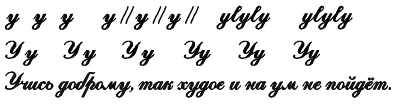 III. Словарно-орфографическая работа.1. Отгадывание загадок; запись слов в тетрадь, обозначение орфограмм, постановка ударения.1) На привале нам помог:Суп варил, картошку пёк.Для похода он хорош,Да с собой не понесёшь.	(Костёр.)2) Детвора до сентябряУезжает в… (лагеря).3) Синоним к слову «друг». (Товарищ.)4) Синоним к слову «дети». (Ребята.)2. Подбор и запись однокоренных слов к слову костёр; объяснение значений этих слов.Костёр, кострище, костровуй, кострувый.3. Письмо по памяти загадки о костре (упр. 562, с. 139–140).Самопроверка по учебнику.IV. Сообщение темы урока, постановка учебной задачи.– В тексте загадки, которую вы писали по памяти, найдите выделенные слова; определите, какой частью речи они являются. (Это местоимения.)– Сегодня на уроке мы повторяем изученное о личных местоимениях. Прочитайте вопрос Почемучки на с. 139. Нам нужно дать на него ответ. Что для этого нужно? (Сравнить особенности существительных и местоимений.)V. Повторение изученного о личных местоимениях. Сопоставление местоимений и существительных. (Работа по таблице.)– Что можете сказать о местоимении как о части речи?– Какие грамматические категории имеют личные местоимения? (Лицо; число; род (в 3-м лице единственного числа); падеж.)– Почему имена существительные имеют многие из перечисленных вами признаков личных местоимений? (Так как личные местоимения заменяют в речи существительные, отвечают на те же вопросы.)– Какие грамматические признаки являются общими для имен существительных и местоимений? (Число, род, падеж.)– Какие грамматические признаки есть у местоимения, но не наблюдаются у имен существительных? (Лицо.)– Существительные изменяются по числам. А что можно сказать о местоимении? (Они бывают единственного или множественного числа.)– Существительные бывают мужского, женского, среднего рода. Что знаете о местоимениях? (В 3-м лице единственного числа местоимения изменяются по родам.)– Что знаете о правописании местоимений с предлогами?– Какую особенность местоимений 3-го лица, употребляемых с предлогом, вы знаете?VI. Упражнение в правописании местоимений с предлогами. Работа с деформированным текстом (упр. 563, с. 140).VII. Зрительно-слуховой  диктант  с  предварительной подготовкой (упр. 560, с. 139).VIII. Домашнее задание: подготовиться к письму по памяти (упр. 567, с. 141–142).IX. Итог урока.– Что повторяли на уроке? Что сравнивали?– Как вы ответите на вопрос Почемучки?Урок 169. Глагол как часть речиЦель: учащиеся обобщают знания о глаголе как части речи, отрабатывают умение спрягать глаголы, узнавать спряжение по неопределенной форме.О б о р у д о в а н и е: таблица «Части речи» (см. урок 161).Ход урокаI. Организационный момент.II. Словарно-орфографическая работа.1. Выписать из словаря слова по теме «Хлеб»; подчеркнуть орфограммы, обозначить ударение.Агроном, земледелец, комбайн, пшеница, овес, рожь, семена, сеялка, солома, трактор, урожай, хлебороб, хозяйство.2. Составить и записать 1–2 предложения с данными словами. Разобрать по членам, составить схемы предложений.III. Письмо по памяти (упр. 567, с. 141–142).Взаимопроверка.– Найдите в тексте глаголы, укажите спряжение.IV. Сообщение темы урока, постановка учебной задачи.– Прочитайте в учебнике на с. 140 тему урока.– Познакомьтесь с вопросами Почемучки на с. 140–141.– Дать ответы на эти вопросы – задача нашего урока.V. Повторение изученного о глаголе по таблице «Части речи» (см. урок 161).– Какая форма является для глагола начальной?– На какие вопросы отвечают глаголы в неопределенной форме?– На что указывают эти вопросы? (На совершенный и несовершенный вид глагола.)– Что еще можно узнать по неопределенной форме? (Спряжение.)– Для каких случаев это подходит? (Для случаев, когда глагол имеет безударное личное окончание.)– Вспомните правило определения спряжения по неопределенной форме глагола.– Какие глаголы-исключения вы знаете?– Что называется спряжением глагола?– В каком времени глаголы спрягаются?VI. Работа с учебником.1. Спряжение глаголов (упр. 565, с. 141).2. Распознавание совершенного и несовершенного вида глаголов по неопределенной форме (упр. 564, с. 140–141).3. Правописание безударных личных окончаний глаголов (упр. 568, с. 142).4. Списывание текста с грамматическим заданием: определить время, лицо, число глаголов (упр. 566, с. 141).5. Выполнение разбора предложения и слов, отмеченных в упражнениях 566, 568.VII. Домашнее задание: упражнение 569, с. 142.VIII. Итог урока.– Что повторяли на уроке?Урок 170. Глаголы прошедшего времениЦель: учащиеся обобщают знания о глаголах прошедшего времени.Ход урокаI. Организационный момент.II. Каллиграфическая минутка.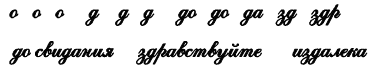 III. Сообщение темы урока, постановка учебной задачи.– Прочитайте загадку (текст на доске).		Аук_ло, агак_ло,		Угук_ло и плак_ло,		И рассыпал_сь смехом,		И называл_сь … (эхом).– В каких словах есть пропущенные буквы?– Что между ними общего? (Это глаголы прошедшего времени.)– Как узнали?– Определите тему урока. (Повторяем особенности глаголов в прошедшем времени.)– Проанализируйте орфограммы-пропуски в глаголах, поставьте перед собой учебную задачу. (Вспомнить, какие окончания имеют глаголы в прошедшем времени; какие суффиксы пишутся перед суффиксом 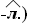 IV. Повторение изученного о глаголах в прошедшем времени.– Как изменяются глаголы в прошедшем времени?– В чем их отличие от глаголов в настоящем и будущем времени?– Какие окончания имеют глаголы в прошедшем времени и от чего это зависит? Приведите примеры. Как их проверить?– Как проверить написание суффикса в глаголах прошедшего времени перед суффиксом 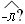 – Теперь объясните правописание орфограмм в загадке. V. Работа с учебником.1. Правописание окончаний глаголов в прошедшем времени (упр. 572, с. 143–144).2. Списывание текста с грамматическим заданием (упр. 573, с. 144).3. Самостоятельная  работа.  Письменные  ответы на вопросы по тексту (упр. 575, с. 145).VI. Итог урока.– Что повторяли на уроке?– Как ответите на вопрос Почемучки?IIIЕд. ч.1-е л.-у (ю)-у (ю)Ед. ч.2-е л.-ешь (-ёшь)-ишьЕд. ч.3-е л.-ет (-ёт)-итМн. ч.1-е л.-ем (-ём)-имМн. ч.2-е л.-ете (-ёте)-итеМн. ч.3-е л.-ут (-ют)-ат (-ят)I спряжениеН.Ф.II спряжениеостальныеН.Ф.-итьI спряжениеН.Ф.II спряжениеОстальные
и
брить,
стелитьН.Ф.-ить
и
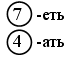 Пр. в.Н. в.Буд. в.Что делать?++Слож. ф.Что сделать?+–Прост. ф.ВидВопросыПр. в.Н. в.Буд. вНесов.Что делать?++Сложн. ф.Совер.Что сделать?+–Прост. ф.Что (с)делать? (н. ф.) – -тьсяЧто (с)делает? (.) – -тся(ют)Корень слова – главнаяЗначимая часть.Родственные связиДарят корню власть.Выясни умело линию родства,Однокоренные подбери слова.(В. Синицын.)Перед корнем есть приставка,Слитно пишется она.Ведь при помощи приставокОбразуются слова.За корнем суффиксуНашлось местечко.Заняв его, конечно,Натворил он дел.Та слова часть, Что изменяется,Окончанием называется.Остальную же часть словаИменуем мы основой.– Почему корень считается главной значимой частью слова?– Какие слова называются однокоренными (родственными)?– Какую «власть» корень имеет над ними?– Как найти в слове корень?– Где приставка находится 
в слове?– Для чего она служит?– Где в слове находится суффикс?– Что может «натворить» суффикс?– Чем отличается от других частей слова окончание?– Какие части слова входят 
в основу?СуществительноеПрилагательноеГлаголЛичныеместоименияЗначениеЗначениеПредметПризнакДействие, 
состояниеУказываетна предметВопросыВопросы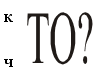 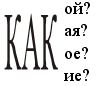 что делать?что сделать?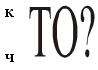 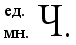 +измен.+измен.+измен.+постоян.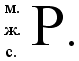 +постоян.+измен.+измен.в пр. вр.+измен.в . ед. ч.СклонениеСклонение+–––ПадежПадеж++–+III СПР.––+–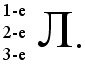 ––+измен.в наст. 
и буд. вр.+постоян.ВремяВремя––+–